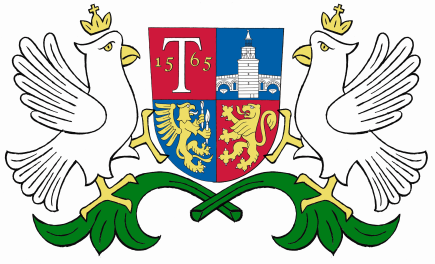 ОБЩИНА ТРЯВНАДОКУМЕНТАЦИЯЗАЗА УЧАСТИЕ В ПРОЦЕДУРА – ПУБЛИЧНО СЪСТЕЗАНИЕ ПО ЗАКОНА ЗА ОБЩЕСТВЕНИТЕ ПОРЪЧКИ ЗА ИЗБОР НА ИЗПЪЛНИТЕЛ НА ОБЩЕСТВЕНА ПОРЪЧКА С ПРЕДМЕТ:„Доставка на хранителни продукти за нуждите на Социално предприятие за социални услуги – гр. Трявна”2016 г.СЪДЪРЖАНИЕ:Раздел I. Документи за откриване на процедурата:1. Решение за откриване на обществената поръчка2. Обявление за откриване на обществената поръчкаРаздел II. Описание на предмета на обществената поръчка и общи условия.Раздел III. Технически спецификации.Раздел IV. Условия за участие в процедурата.Раздел V. Условия и ред за достъп до документацията за участие в процедурата.Раздел VI. Указания за подготовка на офертата.Раздел VII. Критерий за възлагане на обществената поръчка.Раздел VIII. Провеждане на процедурата. Разглеждане на офертите. Оценяване и класиране на офертите.Раздел IX. Сключване на договор.Раздел X. Гаранция за изпълнение.Раздел XI. Други условияРаздел XII. Образци и приложения:Образец №1 – Опис на представените документи;Образец №2 – Единен европейски документ за обществени поръчки (ЕЕДОП);Образец №3 – Декларация за отсъствие на обстоятелствата по чл. 3, т. 8 от Закона за икономическите и финансовите отношения с дружествата, регистрирани в юрисдикции с преференциален данъчен режим, свързаните с тях лица и техните действителни собственици;Образец №4 - Предложение за изпълнение на поръчката в съответствие с техническите спецификации и изискванията на възложителя; Образец №5	- Декларация за съгласие с клаузите на предложения проект на договор;Образец №6	- Декларация за срока на валидност на офертата;Образец №7	- Декларация за конфиденциалност по чл. 102, ал. 1 от ЗОП;Образец №8 - Ценово предложение;Приложение №1 – Проект на договорРАЗДЕЛ I: ДОКУМЕНТИ ЗА ОТКРИВАНЕ НА ПРОЦЕДУРАТА:1. Решение за откриване:2. Обявление за обществена поръчка:РАЗДЕЛ II: ОПИСАНИЕ НА ПРЕДМЕТА НА ОБЩЕСТВЕНАТА ПОРЪЧКА И ОБЩИ УСЛОВИЯ.1. Възложител:Възложител на настоящата процедура за избор на изпълнител на обществена поръчка, чрез  публично състезание по реда на Закона за обществените поръчки (ЗОП), е Кметът на Община Трявна – г-н Дончо Тихолов Захариев.Административен адрес: гр. Трявна, ул. „Ангел Кънчев” № 21, Телефон: 0677 62310; Факс: 0677 62149Лице за контакт: Вероника Димиева - тел.: 0677 62385Електронна поща: obtryavna@unicsbg.netИнтернет адрес: www.obtryavna.orgАдрес на профила на купувача: http://tryavna.acstre.com/currentNews-1466-publichno_systezanie_z.html2. Правно основание за провеждане на процедурата:Възложителят обявява настоящата процедура за възлагане на обществена поръчка чрез провеждане на публично състезание на основание чл. 18, ал. 1, т. 12, във връзка с чл. 20, ал. 2, т. 2 от Закона за обществените поръчки.За нерегламентираните в настоящата документация условия по провеждането на процедурата се прилагат разпоредбите на Закона за обществените поръчки (ЗОП) и Правилника за прилагане на Закона за обществените поръчки (ППЗОП), както и приложимите национални и международни нормативни актове, относими към предмета на обществената поръчка.3. Прогнозна стойност на обществената поръчка и начин на плащане. Мотиви за избор на процедурата.Прогнозната стойност за изпълнение на поръчката е в размер до 120 000 лв. (сто и двадесет хиляди лева) без вкл. ДДС или до 144 000 лв. (сто четиридесет и четири хиляди лева) с вкл. ДДС. Изпълнението на поръчката се финансира с бюджетни средства от община Трявна.Прогнозните количества и посочените от Възложителя единични цени без ДДС, съдържащи се в „Таблица на хранителните продукти“ от настоящата документация са пределни. Участник в процедурата не може да предлага по-високи от посочените пределни цени.Начин на плащане - Възложителят заплаща на Изпълнителя, срещу издадена фактура по банков път, дължимата сума за извършените през месеца доставки в срок до  30 (тридесет) дни от датата на фактуриране. При възможност Възложителят може да заплати дължимите суми предсрочно.Преди плащане Възложителят извършва документална проверка за удостоверяване качественото извършване на доставката на заявените видове и количества хранителни продукти. С цел да се осигури максимална публичност, респективно да се постигнат и най - добрите за Възложителя условия, настоящата обществена поръчка се възлага именно по реда на посочения вид процедура, целта на която, от друга страна е да защити обществения интерес, като създаде равни условия и прозрачност при участие в процедурата, равнопоставеност и недопускане на дискриминация, свободна конкуренция и пропорционалност. Настоящата обществена поръчка не следва да бъде разделяна на обособени позиции, с оглед обстоятелството, че предмета на поръчката е неделим.4. Обект, предмет и обем на поръчката:4.1. Обект на настоящата обществена поръчка е „Извършването на доставка“ по смисъла на чл. 3, ал. 1, т. 2 от ЗОП. В рамките на обществената поръчка, Изпълнителят следва да извърши поредица от доставки на хранителни продукти за нуждите на социалното предприятие за социални услуги. Вида, количеството и пределните единични цени на отделните хранителни продукти следва да отговарят на посочените изисквания в Техническата спецификация и на приложената таблица на хранителни продукти.4.2. Предмет на поръчката: „Доставка на хранителни продукти за нуждите на Социално предприятие за социални услуги – гр. Трявна“4.3. Обем на поръчката – Хранителните продукти, които следва да бъдат доставени са изчерпателно изброени в приложената таблица на хранителни продукти в Техническата спецификация. Доставката следва да включва всички 80 (осемдесет) вида хранителни продукта, изрично посочени в таблицата на хранителни продукти, заедно с отразеното количество за всеки от тях.5. Място и срок за изпълнение:5.1. Място на изпълнение на поръчката - Социално предприятие за социални услуги - гр. Трявна, ул. „Бенковска“ № 31.5.2.1. Срокът на договора за изпълнение на настоящата обществена поръчка е от неговото сключване до 31.12.2017 г.5.2.2. Срокът за изпълнение на доставка е до 24 (двадесет и четири) часа след получаване на заявката на Възложителя.Забележка: Участник, предложил по – дълъг срок за изпълнение на доставка, ще бъде отстранен от процедурата по възлагане на настоящата обществена поръчка.6. Изисквания за качество – избраният за изпълнител участник поема задължението да осигури качествено изпълнение на обществената поръчка при спазване на  трудовото, екологичното и всяко свързано с предмета на поръчката законодателство. 7. Срок на валидност на офертите:  120 (сто и двадесет) календарни дни от крайния срок за получаване на офертите.8. Критерий за възлагане: Предложенията на участниците в настоящата обществена поръчка ще се извърши въз основа на критерия „най-ниска цена”, съгласно чл. 70, ал. 2, т. 1 от ЗОП.РАЗДЕЛ III: ТЕХНИЧЕСКИ СПЕЦИФИКАЦИИПроизводителите и търговците на храни, включително лицата, които осъществяват първично производство и свързани с него дейности, са длъжни да спазват хигиенните изисквания и да прилагат добри практики на всички етапи на производството, преработката и дистрибуцията на храните. Изпълнителят на настоящата обществена поръчка е длъжен на всеки етап от своята дейност да спазва стриктно изискванията на Закона за храните, Наредба № 1 от 26.01.2016 г. за хигиената на храните, издадена от Министъра на здравеопазването и Министъра на земеделието и храните на основание чл. 17, ал. 2 от ЗХ, както и всички нормативни актове, приложими към дейността, предмет на настоящата обществена поръчка.Техническото предложение и Ценовата оферта на участниците в настоящата обществена поръчка следва да бъдат съобразени с представената по-долу таблица на хранителни продукти, включваща видовете продукти, които следва да бъдат доставени в срок до 24 часа от получаване на заявка на Възложителя. Предложенията на участниците трябва да бъдат съобразени със зададените количества на видовете хранителни продукти и пределните единични цени за всеки вид продукт. Участник предложил по-висока единична цена в лева без ДДС за даден вид хранителен продукт или по-висока обща цена в лева без ДДС, от зададените пределни цени от възложителя, ще бъде отстранен от участие в процедурата.ТАБЛИЦА НА ХРАНИТЕЛНИТЕ ПРОДУКТИРАЗДЕЛ IV. УСЛОВИЯ ЗА УЧАСТИЕ В ПРОЦЕДУРАТА1. Общи изисквания към участниците:1.1. Участник в процедура за възлагане на настоящата обществена поръчка може да бъде всяко българско или чуждестранно физическо или юридическо лице или техни обединения, както и всяко друго образувание, което има право да изпълнява доставки на хранителни продукти съгласно законодателството на държавата, в която то е установено.Възложителят не изисква обединенията да имат определена правна форма, за да участват при възлагането на обществената поръчка. Не се предвижда възможност за представяне на варианти в офертите.За да бъде допуснат до участие в процедурата, участникът трябва да отговаря на предварително обявените условия на поръчката, както и да представи всички изискуеми документи, изготвени съгласно условията на настоящата документация за участие.Всички документи, които не са представени в оригинал и за които не се изисква нотариална заверка, се представят чрез „заверено копие”.Участниците се представляват от законните си представители или от лице, изрично упълномощено да представлява участника в настоящата процедура. Овластяването се извършва посредством изрично пълномощно, което се прилага в оригинал или в заверено копие към офертата. Един пълномощник не може да представлява повече от един участник.1.2. Клон на чуждестранно лице може да е самостоятелен участник в процедурата за възлагане на обществена поръчка, ако може самостоятелно да подава оферти и да сключва договори съгласно законодателството на държавата, в която е установен.В случай, че участникът е клон на чуждестранно лице и за участието си в обществената поръчка се позовава на ресурсите на търговеца, трябва да представи доказателства, че при изпълнение на поръчката ще има на разположение тези ресурси.1.3. Обединение - В случай, че участникът е обединение (или консорциум), което не е регистрирано като самостоятелно юридическо лице, тогава участниците в обединението (или консорциума) сключват договор/спогодба/споразумение за създаването му. Актът за създаване на обединение за участие в настоящата обществена поръчка, следва да бъде представен в оригинал или в заверено копие, като в текста му задължително да се съдържа посочване на Възложителя и процедурата, за която се обединяват партньорите в него.Актът за създаване на обединението трябва да съдържа минимум следните клаузи:♦ правното основание за създаване на обединението;♦ определяне на партньор, който да представлява обединението за целите на обществената поръчка; ♦ че обединението/консорциума е създадено със срок до окончателното изпълнение на обществената поръчка и всички членове на обединението са задължени да останат в него до окончателното изпълнение на обществената поръчка;♦ правата и задълженията на участниците в обединението и разпределението на отговорността между членовете на обединението;♦ дейностите, които ще изпълнява всеки член на обединението.Когато не е представен акт за създаване на обединението/консорциум в оригинал, респ. в заверено копие, или в приложения липсват горепосочените клаузи, участникът ще бъде отстранен от участие в процедурата за възлагане на настоящата обществена поръчка.2. Условия за допустимост на участниците. Основания за отстраняване:Възложителят отстранява от процедурата участник, за когото са налице основанията за отстраняване, свързани с личното състояние на участниците, по чл. 54, ал. 1 от ЗОП, възникнали преди или по време на процедурата. Когато участникът е обединение от физически и/или юридически лица, посочените основания за отстраняване се прилагат и за всеки член на обединението. Основанията по чл. 54, ал. 1, т. 1,2 и 7 от ЗОП се отнасят за лицата, които представляват участника, членовете на управителни и надзорни органи и за други лица, които имат правомощия да упражняват контрол при вземането на решения от тези органи.Основанията за отстраняване се прилагат и за подизпълнителите и за третите лица. Основанията за отстраняване се прилагат до изтичане на сроковете по чл. 57,             ал. 3 от ЗОП.Възложителя отстранява от процедурата участник, за когото е налице някое от обстоятелствата по чл. 107 от ЗОП.  Съгласно чл. 46 от ППЗОП участниците са длъжни да уведомяват писмено възложителя в 3-дневен срок от настъпване на някое от обстоятелствата по чл. 54, ал. 1, чл. 101, ал. 11 от ЗОП.Участник, за когото са налице основанията по чл. 54, ал. 1 от ЗОП, има право да предприеме мерки за доказване на надеждност съгласно чл. 56, ал. 1 от ЗОП.Когато мерките за доказване на надеждност са предприети преди подаване на офертата за участие, същите се описват в Единния европейски документ за обществени поръчки (ЕЕДОП).  Като доказателства за надеждността на участника се представят документите по чл. 45, ал. 2 от ППЗОП.При подаване на офертата участникът удостоверява обстоятелствата по т.2 в Единен европейски документ за обществените поръчки (ЕЕДОП) – част ІІІ Основания за изключване, (Образец № 2)3. Критерии за подбор:3.1. Изисквания относно годността (правоспособността) за упражняване на професионална дейност - възложителят не поставя изисквания относно годността (правоспособността) за упражняване на професионална дейност на участниците в настоящата процедура.3.2. Изисквания за икономическо и финансово състояние - възложителят не поставя изисквания за икономическото и финансовото състояние на участниците в настоящата процедура.3.3. Изисквания, отнасящи се до технически и професионални способности на участниците:3.3.1. Участникът трябва да е изпълнил дейности с предмет и обем идентични или сходни с предмета на обществената поръчка, изпълнени през последните три години, считано от датата на подаване на офертата.  Забележка: За доставки с предмет, сходен с предмета на настоящата обществена поръчка ще се считат извършени доставки на хранителни продукти.За доказване на това обстоятелство участникът попълва Част IV: „Критерии за подбор“, Раздел В: „Технически и професионални способности“ от ЕЕДОП.В случай, че участникът бъде избран за изпълнител, преди сключване на договор за обществена поръчка, възложителят изисква представянето на:Списък на доставките, които са идентични или сходни с предмета на обществената поръчка, изпълнени през последните три години, считано от датата на подаване на офертата, с посочване на стойностите, датите и получателите, заедно с доказателство за извършената доставка.3.3.2. Участникът следва да разполага с внедрена система за управление на безопасността на храните или система за анализ на опасностите и критични контролни точки, а когато цялостното внедряване на система е неприложимо - процедури в съответствие с принципите на системата за анализ на опасностите и критични контролни точки или еквивалент.За доказване на това обстоятелство участникът попълва Част IV: „Критерии за подбор“, Раздел В: „Технически и професионални способности“ от ЕЕДОПВ случай, че участникът бъде избран за изпълнител, преди сключване на договор за обществена поръчка, възложителят изисква представянето на:Документ доказващ, че участника разполага с внедрена система за управление на безопасността на храните или система за анализ на опасностите и критични контролни точки, а когато цялостното внедряване на система е неприложимо - процедури в съответствие с принципите на системата за анализ на опасностите и критични контролни точки или еквивалент.3.3.3. Участникът следва да разполага със собствен, нает или ползван на друго основание транспорт, удостоверен с разрешително за превоз на хранителни продукти, съобразно предмета на поръчката. Транспортното средство със специално предназначение трябва да осигурява съответните температурни параметри и условия за превоз на различните групи храни, включени в техническата спецификация на настоящата обществена поръчка. За доказване на това обстоятелство участникът попълва Част IV: „Критерии за подбор“, Раздел В: „Технически и професионални способности“ от ЕЕДОП.В случай, че участникът бъде избран за изпълнител, преди сключване на договор за обществена поръчка, възложителят изисква представянето на:„Удостоверение за регистрация” на транспортно средство от органите на БАБХ (Българска Агенция по Безопасност на Храните) или еквивалент;Заверено от Участника копие на Регистрационни талони на превозните средства, договор за наем на транспортната средство или друг документ, доказващ, че участника разполага с изискваното транспортно средство.3.3.4. Участникът да разполага минимум с един обект за производство и/или търговия с хранителни продукти, съответстващи на различните групи храни, включени в техническата спецификация на настоящата обществена поръчка. Обектът следва да бъде регистриран съгласно изискванията на чл. 12 от Закона за храните.За доказване на това обстоятелство участникът попълва Част IV: „Критерии за подбор“, Раздел В: „Технически и професионални способности“  от ЕЕДОП.В случай, че участникът бъде избран за изпълнител, преди сключване на договор за обществена поръчка, възложителят изисква представянето на:Доказателства, че участникът разполага минимум с един обект за производство и/или търговия с хранителни продукти (собствен, нает или ползван на друго основание) за съхранение на продуктите, предмет на доставка по настоящата обществена поръчка, отговарящ на хигиенно-санитарните изисквания (нотариален акт, договор за наем или друг документ, ведно с удостоверение за регистрация, издадено по чл. 12 от ЗХ от Областна дирекция по безопасност на храните).Когато посочените изисквания  се отнасят за повече от едно лице, всички лица подписват един и същ ЕЕДОП. В тези случаи, когато се подава повече от един ЕЕДОП, обстоятелствата, свързани с критериите за подбор се съдържат само в ЕЕДОП, подписан от лице, което може самостоятелно да представлява участника.Когато участникът предвижда участието на подизпълнители или се позовава на капацитета на трети лица, и за тях не трябва да са налице основанията за отстраняване.	Възложителят ще отстрани от участие в процедурата участник, който е обединение от физически/юридически лица и за член на обединението е налице някое от основанията за отстраняване.РАЗДЕЛ V. УСЛОВИЯ И РЕД ЗА ДОСТЪП ДО ДОКУМЕНТАЦИЯТА ЗА УЧАСТИЕ В ПРОЦЕДУРАТА.От датата на публикуването на обявлението за обществената поръчка, на всички заинтересовани лица, се предоставя пълен достъп по електронен път до документацията за участие в процедурата на следния интернет адрес на сайта на Община Трявна (посочен и в обявлението за откриване на процедурата), раздел „Профил на купувача“: http://tryavna.acstre.com/currentNews-1466-publichno_systezanie_z.htmlУчастниците в процедурата следва да прегледат и да се съобразят с всички указания, образци, условия и изисквания, посочени в Документацията. Лицата могат да поискат писмено от възложителя разяснения по решението, обявлението и документацията за обществената поръчка до 5 /пет/ дни преди изтичане на срока за получаване на офертите. Възложителят не предоставя разяснения, ако искането е постъпило след срока, определен в чл. 180, ал.1 от ЗОП.Възложителят предоставя разясненията чрез публикуване на профила на купувача в 3-дневен срок от получаване на искането, но не по-късно от 6 /шест/ дни преди срока за получаване на заявления за участие и/или оферти.В разясненията не се посочва лицето, направило запитването. Разясненията се предоставят чрез публикуване единствено на профила на купувача. Възложителят удължава сроковете за получаване на оферти, когато са поискани своевременно разяснения по условията на процедурата и те не могат да бъдат представени в срока по чл. 180, ал.1 от ЗОП. Не се изисква удължаване на сроковете, когато разясненията не налагат съществени промени в офертите или когато те са предоставени в случаите по чл. 33, ал. 3 от ЗОП.Решението за промяна се публикува в профила на купувача в деня на изпращането му за публикуване в Регистъра на обществените поръчки. Удължаването на срока следва да е съобразено с времето, необходимо на лицата да се запознаят и да отразят разясненията или промените при изготвяне на офертите.Офертите на участниците ще се приемат на адреса на Община Трявна: гр. Трявна, Област Габрово, ул. „Ангел Кънчев” № 21, всеки работен ден до датата и часа, посочени в обявлението за обществена поръчка.Комисията ще обяви датата, часа и мястото на отваряне и оповестяване на ценовите оферти писмено до всеки участник и чрез обявяване на посочения в настоящата документация интернет адрес на Община Трявна: http://tryavna.acstre.com/currentNews-1466-publichno_systezanie_z.html – „Профил на купувача” За нерегламентираните в настоящата документация условия по провеждане на процедурата се прилагат разпоредбите на Закона за обществените поръчки и подзаконовите му нормативни актове, както и приложимите национални и международни нормативни актове, свързани с предмета на поръчката.РАЗДЕЛ VI. УКАЗАНИЯ ЗА ПОДГОТОВКА НА ОФЕРТАТА1. За участие в процедурата участникът следва да подготви и представи оферта, съответстваща на изискванията на Закона за обществени поръчки (ЗОП), Правилника за прилагане на закона за обществени поръчки (ППЗОП) и изискванията и указанията на настоящата документация.2. Документите, свързани с участието в процедурата, се представят от участника, или упълномощен от него представител – лично или чрез пощенска или куриерска услуга с препоръчана пратка с обратна разписка на адреса, посочен от възложителя.3. Документите за участие в процедурата се представят в запечатана непрозрачна опаковка, върху която се посочват:- наименованието на участника, включително участниците в обединението, когато е приложимо;- адрес за кореспонденция, телефон и по възможност – факс и електронен адрес;- наименованието на поръчката. 4. Срокът на валидност на офертите трябва да бъде съобразен с определения срок в обявлението за обществената поръчка. Възложителят може да изиска от класираните участници да удължат срока на валидност на офертите си до момента на сключване на договора за обществената поръчка.	5. Съдържание на офертите:	5.1. Опис на представените документи – Образец № 1;	5.2. Единен европейски документ за обществени поръчки (ЕЕДОП) – Образец № 2 за участника, подписан от всички лица по чл. 40, ал. 1 ППЗОП в съответствие с изискванията на закона и условията на възложителя, а когато е приложимо - ЕЕДОП за всеки от участниците в обединението, което не е юридическо лице, за всеки подизпълнител и за всички трети лица, чиито капацитет ще бъде ангажиран в изпълнението на поръчкатаВ него се предоставя съответната информация, изисквана от възложителя, и се посочват националните бази данни, в които се съдържат декларираните обстоятелства, или компетентните органи, които съгласно законодателството на държавата, в която участникът е установен, са длъжни да предоставят информация.Забележка: Когато кандидатът или участникът е посочил, че ще използва капацитета на трети лица за доказване на съответствието с критериите за подбор или че ще използва подизпълнители, за всяко от тези лица се представя отделен ЕЕДОП.Когато изискванията по чл. 54, ал. 1, т. 1, 2 и 7 от ЗОП се отнасят до повече от едно лице, всички лица подписват един и същ ЕЕДОП.Когато е налице необходимост от защита на личните данни или при различие в обстоятелствата, свързани с личното състояние, информацията относно изискванията по чл. 54, ал. 1, т. 1, 2 и 7 от ЗОП се попълва в отделен ЕЕДОП за всяко лице или за някои от лицата.В случаите, когато се подава повече от един ЕЕДОП, обстоятелствата, свързани с критериите за подбор, се съдържат само в ЕЕДОП, подписан от лице, което може самостоятелно да представлява съответния стопански субект.5.3. Документи за доказване на предприетите мерки за надеждност, когато е приложимо.5.4. При участник обединение, което не е юридическо лице – оригинал или заверено копие от документ, от който да е видна процедурата, за която се обединяват партньорите в него. Актът за създаване на обединението трябва да съдържа минимум следните клаузи:♦ правното основание за създаване на обединението;♦ определяне на партньор, който да представлява обединението за целите на обществената поръчка; ♦ че обединението/консорциума е създадено със срок до окончателното изпълнение на обществената поръчка и всички членове на обединението са задължени да останат в него до окончателното изпълнение на обществената поръчка;♦ правата и задълженията на участниците в обединението и разпределението на отговорността между членовете на обединението;♦ дейностите, които ще изпълнява всеки член на обединението.5.5. Декларация за отсъствие на обстоятелствата по чл. 3, т. 8 от Закона за икономическите и финансовите отношения с дружествата, регистрирани в юрисдикции с преференциален данъчен режим, свързаните с тях лица и техните действителни собственици – Образец № 3;5.6. Техническо предложение, което съдържа:	- Документ за упълномощаване, когато лицето, което подава офертата, не е законния представител на участника;	- Предложение за изпълнение на поръчката в съответствие с техническите спецификации и изискванията на възложителя – Образец № 4; 	- Декларация за съгласие с клаузите на предложения проект на договор – Образец №5;	- Декларация за срока на валидност на офертата – Образец № 6;	- Декларация за конфиденциалност по чл. 102, ал. 1 от ЗОП (по желание на участника) - Образец № 7;	5.7. Ценово предложение, което съдържа предложението на участника относно цената за доставка на продуктите от обществената поръчка – Образец № 8. Ценовото предложение се представя в отделен запечатан непрозрачен плик с надпис „Предлагани ценови параметри”.Ценовото предложение задължително трябва да включва пълния обем по оферираната от участника процедура. Варианти на предложения на офертата не се приемат.	6. До изтичане на срока за подаване на офертите всеки участник в процедурата може да промени, допълни или да оттегли офертата си. След крайния срок за подаване на офертите участниците не могат да оттеглят или променят офертите си.	7. Всички разходи на участника за участие в процедурата са за негова сметка.	8. Когато за някой от посочените документи е определено, че може да се представят чрез „заверено от участника копие”, за такъв документ се счита този, при който върху копието на документа представляващия участник е записал „Вярно с оригинала” и е положил подпис и свеж печат.	9. За получените оферти за участие възложителя води регистър, в който се отбелязват:	- подателя на офертата за участие;	- номер, дата и час на получаване;	- причините за връщане на офертата за участие, когато е приложимо.	10. При получаване на офертата за участие върху запечатаната непрозрачна опаковка се отбелязва поредния номер, датата и часът на получаването, за което на приносителя се издава документ.	11. Не се приемат оферти за участие, които са представени след изтичане на крайния срок за получаване или са в незапечатана опаковка или в опаковка с нарушена цялост.12. Когато към момента на изтичане на крайния срок за получаване на оферти за участие пред мястото, определен за тяхното получаване, все още има чакащи лица, те се включват в списък, който се подписва от представител на възложителя и от присъстващите лице. Офертите на лицата от списъка се завеждат в регистъра. Не се допуска приемане на оферти за участие от лица, които не са включени в списъка. 13. Получените оферти за участие се предават на Председателя на комисията, назначена от възложителя, за извършване на подбор на участниците, разглеждане и оценка на офертите, за което се съставя протокол с описание на подателя на офертата, номера, датата и часа на получаване на офертата. Протоколът се подписва от предаващото лице и от председателя на комисията.Подаване на офертата:Срокът за подаване на офертите е съгласно посоченият в обявлението.За контакти:Община ТрявнаАдрес: град Трявна, ул. „Ангел Кънчев“ № 21Телефон: 0677 62310, Факс: 0677 62149Електронна поща: obtryavna@unicsbg.netИнтернет адрес: www.obtryavna.orgРАЗДЕЛ VII. КРИТЕРИЙ ЗА ОЦЕНКА НА ОФЕРТИТЕ.Критерий за възлагане и определяне на икономически най-изгодна оферта е най-ниска цена (чл. 70, ал. 2, т. 1 от ЗОП).	Оценяването на предложенията в настоящата обществена поръчка се извършва въз основа на критерия за възлагане „най-ниска цена” (чл. 70, ал. 2, т. 1 от ЗОП). 	Оценява се общата стойност на офертата на база количествата, посочени в техническата спецификация на настоящата обществена поръчка и предложената единична цена от участника.	Забележка: Всички разходи, свързани с изпълнението на обществената поръчка следва да бъдат калкулирани в предлаганата от участника обща цена.	При допусната техническа грешка от участник при изписване на крайните цени по видове продукти, комисията извършва пресмятане по количествата, зададени в техническата спецификация и единичните цени, предложени от участника за получаване на обща цена, формираща конкретното предложение на участника.	На първо място се класира участник, предложил „най-ниска” обща цена за изпълнение на поръчката.РАЗДЕЛ VIII. ПРОВЕЖДАНЕ НА ПРОЦЕДУРАТА. РАЗГЛЕЖДАНЕ НА ОФЕРТИТЕ. ОЦЕНЯВАНЕ И КЛАСИРАНЕ НА ОФЕРТИТЕ.След изтичането на срока за получаване на заявления за участие или на оферти възложителят назначава комисията по чл. 103, ал. 1 от ЗОП със заповед, в която определя:- поименния състав и лицето, определено за председател;- сроковете за извършване на работата;- място на съхранение на документите, свързани с обществената поръчка, до приключване работата на комисията.Срокът за приключване на работата на комисията, се определя от Възложителя в заповедта и може да бъде променян отново само с негова заповед. Срокът не може да бъде по-дълъг от срока на валидност на офертите определен в обявлението за обществената поръчка, освен ако участниците са удължили срока на валидност на офертите си след искане на Възложителя. Комисията се състои от нечетен брой членове.Комисията по чл. 103, ал. 1 от ЗОП започва работа след получаване на представените оферти и протокола по чл. 48, ал. 6 от ППЗОП.	Когато по обективни причини член на комисията не може да изпълнява задълженията си и не може да бъде заместен от резервен член, Възложителят издава заповед за определяне на нов член.	Членовете на комисията /и консултантите, ако има такива/ подписват и представят на Възложителя декларация, в която декларират, че:	а) нямат материален интерес от възлагането на обществената поръчка на определен участник;	б) не е налице конфликт на интереси с участниците в поръчката.	в) се задължават да пазят в тайна обстоятелствата, които са узнали във връзка със своята работа в комисията.Комисията оценява офертите в съответствие с предварително обявените условия, критерии. Решенията на комисията се вземат с мнозинство от членовете й. Когато член на комисията е против взетото решение, той подписва протокола с особено мнение и писмено излага мотивите си.	Комисията и всеки от членовете й са независими при изразяване на становища и вземане на решения, като в действията си се ръководят единствено от закона.Получените заявления оферти се отварят на публично заседание, на което могат да присъстват участниците в процедурата или техни упълномощени представители, както и представители на средствата за масово осведомяване.Комисията отваря по реда на тяхното постъпване запечатаните непрозрачни опаковки и оповестява тяхното съдържание, като проверява и наличието на отделен запечатан плик с надпис „Предлагани ценови параметри”.Най-малко трима от членовете на комисията подписват техническото предложение и плика с надпис „Предлагани ценови параметри”.Комисията предлага по един от присъстващите представители на другите участници да подпише техническото предложение и плика с надпис „Предлагани ценови параметри”.	След извършването на посочените действията приключва публичната част от заседанието на комисията. 	Комисията разглежда документите за съответствие с изискванията към личното състояние и критериите за подбор, поставени от възложителя, и съставя протокол.	Когато установи липса, непълнота или несъответствие на информацията, включително нередовност или фактическа грешка, или несъответствие с изискванията към личното състояние или критериите за подбор, комисията ги посочва в протокола по 54, ал. 7 от ППЗОП и изпраща протокола на всички участници в деня на публикуването му в профила на купувача.	В срок до 5 работни дни от получаването на протокола по 54, ал. 7 от ППЗОП участниците, по отношение на които е констатирано несъответствие или липса на информация, могат да представят на комисията нов ЕЕДОП и/или други документи, които съдържат променена и/или допълнена информация. Допълнително предоставената информация може да обхваща и факти и обстоятелства, които са настъпили след крайния срок за получаване на оферти или заявления за участие.	След изтичането на срока от 5 работни дни комисията пристъпва към разглеждане на допълнително представените документи относно съответствието на кандидатите/участниците с изискванията към личното състояние и критериите за подбор.	При извършването на предварителния подбор и на всеки етап от процедурата комисията може при необходимост да иска разяснения за данни, заявени от кандидатите и участниците, и/или да проверява заявените данни, включително чрез изискване на информация от други органи и лица.	Комисията не разглежда техническите предложения на участниците, за които е установено, че не отговарят на изискванията за лично състояние и на критериите за подбор.	Ценовото предложение на участник, чиято оферта не отговаря на изискванията на възложителя, не се отваря.	Не по-късно от два работни дни преди датата на отваряне на ценовите предложения комисията обявява най-малко чрез съобщение в профила на купувача датата, часа и мястото на отварянето. На отварянето могат да присъстват лицата по чл. 54, ал. 2 от ППЗОП. Комисията обявява резултатите от оценяването на офертите по другите показатели, отваря ценовите предложения и ги оповестява.	Когато предложение в офертата на участник, свързано с цена или разходи, което подлежи на оценяване, е с повече от 20 на сто по-благоприятно от средната стойност на предложенията на останалите участници по същия показател за оценка, възложителят изисква подробна писмена обосновка за начина на неговото образуване, която се представя в 5-дневен срок от получаване на искането.Получената обосновка се оценява по отношение на нейната пълнота и обективност относно обстоятелствата, на които се позовава участникът. При необходимост от участника може да бъде изискана уточняваща информация. Обосновката може да не бъде приета и участникът да бъде отстранен само когато представените доказателства не са достатъчни, за да обосноват предложената цена или разходи.	Комисията провежда публично жребий за определяне на изпълнител между класираните на първо място оферти, ако критерият за възлагане е най-ниска цена и тази цена се предлага в две или повече оферти.	Комисията изготвя доклад за резултатите от работата си в съответствие с чл. 60 от ППЗОП.	Докладът на комисията се подписва от всички членове и се предава на възложителя заедно с цялата документация за утвърждаване. Към доклада се прилагат протоколите от работата на комисията.	В 10-дневен срок от утвърждаване на доклада възложителят издава решение за определяне на изпълнител или за прекратяване на процедурата.	Възложителят прекратява процедурата с мотивирано решение при наличие на основания по чл. 110 от ЗОП, а именно:	- не е подадена нито една оферта, заявление за участие или конкурсен проект или не се е явил нито един участник за преговори;	- всички оферти или заявления за участие не отговарят на условията за представяне, включително за форма, начин и срок, или са неподходящи;	- първият и вторият класиран участник откаже да сключи договор;	- са установени нарушения при откриването и провеждането й, които не могат да бъдат отстранени, без това да промени условията, при които е обявена процедурата;	- поради неизпълнение на някое от условията по чл. 112, ал. 1 не се сключва договор за обществена поръчка;	- всички оферти, които отговарят на предварително обявените от възложителя условия, надвишават финансовия ресурс, който той може да осигури;	- отпадне необходимостта от провеждане на процедурата или от възлагане на договора в резултат на съществена промяна в обстоятелствата или при невъзможност да се осигури финансиране за изпълнението на поръчката по причини, които възложителят не е могъл да предвиди;	- са необходими съществени промени в условията на обявената поръчка, които биха променили кръга на заинтересованите лица.	Възложителят може да прекрати процедурата с мотивирано решение и когато:	- е подадена само една оферта, заявление за участие или конкурсен проект;	- има само едно подходящо заявление за участие или една подходяща оферта;	- има само един конкурсен проект, който отговаря на предварително обявените условия от възложителя;	- участникът, класиран на първо място:	а) откаже да сключи договор;	б) не изпълни някое от условията по чл. 112, ал. 1, или	в) не докаже, че не са налице основания за отстраняване от процедурата.	Решенията в един и същи ден се изпращат до всички участници и се публикуват в профила на купувача и изпраща копие от решението до изпълнителния директор на агенцията.РАЗДЕЛ IX. СКЛЮЧВАНЕ НА ДОГОВОР.	Възложителят сключва писмен договор за обществена поръчка с участника, определен за изпълнител в резултат на проведената процедура.	Договорът за обществена поръчка, който се сключва, трябва задължително да  съответства на приложения в документацията проект на договор и да бъде допълнен с всички предложения от офертата на участника, въз основа на които е определен за изпълнител. 	Възложителят сключва с определения изпълнител писмен договор за обществена поръчка, при условие че при подписване на договора определеният изпълнител:	- представи документ за регистрация в съответствие с изискването по чл. 10, ал. 2 от ЗОП;	- изпълни задължението по чл. 67, ал. 6 от ЗОП;	- представи определената гаранция за изпълнение на договора;	- извърши съответна регистрация, представи документ или изпълни друго изискване, което е необходимо за изпълнение на поръчката съгласно изискванията на нормативен или административен акт и е поставено от възложителя в условията на обявената поръчка.	Когато определеният изпълнител е неперсонифицирано обединение на физически и/или юридически лица и възложителят не е предвидил в обявлението изискване за създаване на юридическо лице, договорът за обществена поръчка се сключва, след като изпълнителят представи пред възложителя заверено копие от удостоверение за данъчна регистрация и регистрация по БУЛСТАТ или еквивалентни документи съгласно законодателството на държавата, в която обединението е установено.	Възложителят сключва договора в едномесечен срок след влизането в сила на решението за определяне на изпълнител или на определението, с което е допуснато предварително изпълнение на това решение, но не преди изтичане на 14-дневен срок от уведомяването на заинтересованите кандидати и/или заинтересованите участници за решението за определяне на изпълнител.	Изпълнителите сключват договор за подизпълнение с подизпълнителите, посочени в офертата.	В срок до 3 дни от сключването на договор за подизпълнение или на допълнително споразумение за замяна на посочен в офертата подизпълнител изпълнителят изпраща копие на договора или на допълнителното споразумение на възложителя заедно с доказателства, че са изпълнени условията по чл. 66, ал. 2 и 11 ЗОП.	Подизпълнителите нямат право да превъзлагат една или повече от дейностите, които са включени в предмета на договора за подизпълнение.Договорът за обществена поръчка може да бъде изменян само при условията на чл. 116 от ЗОП, а именно, когато:1. промените са предвидени в документацията за обществената поръчка и в договора чрез ясни, точни и недвусмислени клаузи, включително клаузи за изменение на цената или опции; обхватът и естеството на възможните изменения или опции, както и условията, при които те могат да се използват, не трябва да води до промяна в предмета на поръчката или на рамковото споразумение;2. поради непредвидени обстоятелства е възникнала необходимост от извършване на допълнителни доставки, услуги или строителство, които не са включени в първоначалната обществена поръчка, ако смяната на изпълнителя:а) е невъзможна поради икономически или технически причини, включително изисквания за взаимозаменяемост или оперативна съвместимост със съществуващо оборудване, услуги или съоръжения, възложени с първоначалната поръчка, иб) би предизвикала значителни затруднения, свързани с поддръжката, експлоатацията и обслужването или дублиране на разходи на възложителя;3. поради обстоятелства, които при полагане на дължимата грижа възложителят не е могъл да предвиди, е възникнала необходимост от изменение, което не води до промяна на предмета на договора или рамковото споразумение;4. се налага замяна на изпълнителя с нов изпълнител при някое от следните условия:а) първоначалният изпълнител не е в състояние да продължи изпълнението на договора или рамковото споразумение и възможността за замяна е предвидена в документацията за обществената поръчка и в договора чрез ясни, точни и недвусмислени клаузи, касаещи възникването на конкретни условия;б) налице е универсално или частично правоприемство в резултат от преобразуване на първоначалния изпълнител, чрез вливане, сливане, разделяне или отделяне, или чрез промяна на правната му форма, включително в случаите, когато той е в ликвидация или в открито производство по несъстоятелност и са изпълнени едновременно следните условия:аа) за новия изпълнител не са налице основанията за отстраняване от процедурата и той отговаря на първоначално установените критерии за подбор;бб) промяната на изпълнителя не води до други съществени изменения на договора за обществена поръчка или рамковото споразумение и не цели заобикаляне на закона;5. се налагат изменения, които не са съществени;6. изменението се налага поради непредвидени обстоятелства и не променя цялостния характер на поръчката или рамковото споразумение и са изпълнени едновременно следните условия:а) стойността на изменението е до 10 на сто от стойността на първоначалния договор за услуги и доставки и до 15 на сто от стойността на първоначалния договор за строителство;б) стойността на изменението независимо от условията по буква "а" не надхвърля съответната прагова стойност по чл. 20, ал. 1 от ЗОП.РАЗДЕЛ X. ГАРАНЦИЯ ЗА ИЗПЪЛНЕНИЕ.	Задължение за представяне на гаранция за изпълнение възниква само за участника, определен за изпълнител на обществената поръчка.	Гаранцията за изпълнение има обезпечителна и обезщетителна функция: от една страна, цели да стимулира изпълнителя към точно и качествено изпълнение на задълженията му по договора за обществена поръчка, а от друга страна - да послужи като обезщетение при недобросъвестно поведение от негова страна.	Гаранцията за изпълнение е в размер на 3% (три процента) от прогнозната стойност на договора за изпълнение на обществената поръчка. 	Гаранциите се предоставят в една от следните форми:	- парична сума;	- банкова гаранция;	- застраховка, която обезпечава изпълнението чрез покритие на отговорността на изпълнителя.	Участникът сам избира формата на гаранцията за изпълнение.	Когато участник в процедурата е обединение, което не е юридическо лице, всеки от участниците в обединението може да бъде наредител по банковата гаранция, съответно вносител на сумата по гаранцията.	Участникът, определен за изпълнител на обществената поръчка, представя банковата гаранция, платежния документ за внесената по банков път гаранция за изпълнение на договора или застраховката, обезпечаваща изпълнението, при сключване на договора за изпълнение на поръчката.	Гаранцията за изпълнение под формата на парична сума трябва да бъде внесена по следната сметка на възложителя:IBAN: BG81STSA93003304591237 Банка ДСК ЕАД	Ако участникът, определен за изпълнител, избере да представи гаранцията за изпълнение под формата на „парична сума”, платена по банков път, документът, удостоверяващ платената гаранция, следва да бъде заверен с подпис и печат от съответната банка и да се представи в оригинал. В случай че участникът е превел парите по електронен път (електронно банкиране), той следва да завери съответния документ с подпис и печат или само с подпис, в случай че печат не се изисква.	Когато участникът избере гаранцията за изпълнение да бъде банкова гаранция, тогава в нея трябва да бъде изрично записано, че тя е безусловна и неотменима, че е в полза на възложителя и че е със срок на валидност – най-малко 14 (четиринадесет) работни дни след изтичане срока за изпълнение на договора. Същата трябва да бъде открита в съответствие с условията по приложения в документацията образец на банкова гаранция за изпълнение на договора.	При представяне на гаранция за изпълнение в платежното нареждане, в банковата гаранция или застраховката, изрично се посочва договора, за който се представя гаранцията.	Когато участник в процедурата е обединение от правни субекти, което не е юридическо лице, в документа за гаранцията за изпълнение следва да е отразено, че тя се внася от цялото обединение и ползва всички участници в обединението, а не само идентификация на единия от тях.	Задържане и освобождаване на гаранцията за изпълнение.	Условията и сроковете за задържане или освобождаване на гаранцията за изпълнение, се уреждат с договора за възлагане на обществената поръчка между възложителя и изпълнителя.	Договорът за възлагане на обществената поръчка не се сключва преди спечелилият участник да представи гаранция за изпълнение.	Възложителят освобождава гаранцията за изпълнение, без да дължи лихви за периода, през който средствата законно са престояли при него.РАЗДЕЛ XI. ДРУГИ УСЛОВИЯ.1. Комуникация между възложителя и участниците.	Всички комуникации и действия на Възложителя и на участниците, свързани с настоящата процедура, се извършват в писмен вид. Обменът на информация между Възложителя и участниците се извършва по един от следните начини: - Лично - срещу подпис;- По пощата – чрез препоръчано писмо с обратна разписка, изпратено на посочения от участника адрес;- По факс;- Чрез куриерска служба с обратна разписка;- По електронен път при условията и по реда на Закона за електронния документ и електронния подпис;- Чрез комбинация от тези средства и по всеки друг допустим от закона начин.За получено уведомление по време на процедурата се счита това, което е достигнало до адресата, на посочения от него адрес/факс номер или получено на ръка лично или от законният представител на юридическото лице или от лицето, посочено за контакти в офертата на участника. Когато участникът е променил своя адрес или факс номер и не е информирал своевременно за това ответната страна, или адресатът не желае да приеме уведомлението, за получено се счита това уведомление, което е достигнало до адреса/факса, известен на изпращача.	Обменът и съхраняването на информация в хода на провеждане на процедурата за възлагане на обществена поръчка се извършват по начин, който гарантира целостта, достоверността и поверителността на информацията.	При различие в съдържанието на документи представени в писмен вид (на хартия) и на електронен носител, за валидно се счита записаното в писмен вид на хартиен носител.	Информация, която е представена само на електронен носител, без да е представена и в писмен вид (на хартия), няма да се приема като предоставена в процедурата.	 2. Други указания.Във връзка с провеждането на процедурата и подготовката на офертите от участниците за въпроси, които не са разгледани в настоящата документация, се прилага Закона за обществените поръчки, правилника за прилагането му и приложимото законодателство на Република България.Раздел XII. ОБРАЗЦИ И ПРИЛОЖЕНИЯ:Образец № 1Опис на представените документиза участие в обществена поръчка с предмет: „Доставка на хранителни продукти за нуждите на Социално предприятие за социални услуги – гр. Трявна“Образец № 2Стандартен образец за единния европейски документ за обществени поръчки (ЕЕДОП)Част І: Информация за процедурата за възлагане на обществена поръчка и за възлагащия орган или възложителя При процедурите за възлагане на обществени поръчки, за които в Официален вестник на Европейския съюз се публикува покана за участие в състезателна процедура, информацията, изисквана съгласно част I, ще бъде извлечена автоматично, при условие че ЕЕДОП е създаден и попълнен чрез електронната система за ЕЕДОП. Позоваване на съответното обявление, публикувано в Официален вестник на Европейския съюз:
OВEС S брой[], дата [], стр.[], 
Номер на обявлението в ОВ S: [ ][ ][ ][ ]/S [ ][ ][ ]–[ ][ ][ ][ ][ ][ ][ ]Когато поканата за участие в състезателна процедура не се публикува в Официален вестник на Европейския съюз, възлагащият орган или възложителят трябва да включи информация, която позволява процедурата за възлагане на обществена поръчка да бъде недвусмислено идентифицирана.В случай, че не се изисква публикуването на обявление в Официален вестник на Европейския съюз, моля, посочете друга информация, която позволява процедурата за възлагане на обществена поръчка да бъде недвусмислено идентифицирана (напр. препратка към публикация на национално равнище):  [http://rop3-app1.aop.bg:7778/portal/page?_pageid=93,812251&_dad=portal&_schema=PORTAL&url=687474703A2F2F7777772E616F702E62672F63617365322E7068703F6D6F64653D73686F775F6361736526636173655F69643D333430373838]Информация за процедурата за възлагане на обществена поръчкаИнформацията, изисквана съгласно част I, ще бъде извлечена автоматично, при условие че ЕЕДОП е създаден и попълнен чрез посочената по-горе електронна система за ЕЕДОП. В противен случай тази информация трябва да бъде попълнена от икономическия оператор.Останалата информация във всички раздели на ЕЕДОП следва да бъде попълнена от икономическия операторЧаст II: Информация за икономическия операторА: Информация за икономическия операторБ: Информация за представителите на икономическия операторАко е приложимо, моля, посочете името/ната и адреса/ите на лицето/ата, упълномощено/и да представляват икономическия оператор за целите на настоящата процедура за възлагане на обществена поръчка:В: Информация относно използването на капацитета на други субектиАко „да“, моля, представете отделно за всеки от съответните субекти надлежно попълнен и подписан от тях ЕЕДОП, в който се посочва информацията, изисквана съгласно раздели А и Б от настоящата част и от част III. 
Обръщаме Ви внимание, че следва да бъдат включени и техническите лица или органи, които не са свързани пряко с предприятието на икономическия оператор, и особено тези, които отговарят за контрола на качеството, а при обществените поръчки за строителство — тези, които предприемачът може да използва за извършване на строителството. 
Посочете информацията съгласно части IV и V за всеки от съответните субекти, доколкото тя има отношение към специфичния капацитет, който икономическият оператор ще използва.Г: Информация за подизпълнители, чийто капацитет икономическият оператор няма да използва(разделът се попълва само ако тази информация се изисква изрично от възлагащия орган или възложителя)Ако възлагащият орган или възложителят изрично изисква тази информация в допълнение към информацията съгласно настоящия раздел, моля да предоставите информацията, изисквана съгласно раздели А и Б от настоящата част и част ІІІ за всяка (категория) съответни подизпълнители.Част III: Основания за изключванеА: Основания, свързани с наказателни присъдиЧлен 57, параграф 1 от Директива 2014/24/ЕС съдържа следните основания за изключване:Участие в престъпна организация:Корупция:Измама:Терористични престъпления или престъпления, които са свързани с терористични дейности:Изпиране на пари или финансиране на тероризъмДетски труд и други форми на трафик на хораБ: Основания, свързани с плащането на данъци или социалноосигурителни вноски В: Основания, свързани с несъстоятелност, конфликти на интереси или професионално нарушениеМоля, имайте предвид, че за целите на настоящата процедура за възлагане на обществена поръчка някои от следните основания за изключване може да са формулирани по-точно в националното право, в обявлението или в документацията за поръчката. Така например в националното право може да е предвидено понятието „сериозно професионално нарушение“ да обхваща няколко различни форми на поведение. Г: Други основания за изключване, които може да бъдат предвидени в националното законодателство на възлагащия орган или възложителя на държава членкаЧаст IV: Критерии за подборОтносно критериите за подбор (раздел илираздели А—Г от настоящата част) икономическият оператор заявява, че: Общо указание за всички критерии за подборИкономическият оператор следва да попълни тази информация само ако възлагащият орган или възложителят е посочил в съответното обявление или в документацията за поръчката, посочена в обявлението, че икономическият оператор може да се ограничи до попълването й в раздел  от част ІV, без да трябва да я попълва в друг раздел на част ІV:А: ГодностИкономическият оператор следва да предостави информация само когато критериите за подбор са били изисквани от възлагащия орган или възложителя в обявлението или в документацията за поръчката, посочена в обявлението.Б: икономическо и финансово състояниеИкономическият оператор следва да предостави информация само когато критериите за подбор са били изисквани от възлагащия орган или възложителя в обявлението, или в документацията за поръчката, посочена в обявлението.В: Технически и професионални способностиИкономическият оператор следва да предостави информация само когато критериите за подбор са били изисквани от възлагащия орган или възложителя в обявлението, или в документацията за поръчката, посочена в обявлението.Г: Стандарти за осигуряване на качеството и стандарти за екологично управлениеИкономическият оператор следва да предостави информация само когато стандартите за осигуряване на качеството и/или стандартите за екологично управление са били изискани от възлагащия орган или възложителя в обявлението или в документацията за обществената поръчка, посочена в обявлението.Част V: Намаляване на броя на квалифицираните кандидатиИкономическият оператор следва да предостави информация само когато възлагащият орган или възложителят е посочил обективните и недискриминационни критерии или правила, които трябва да бъдат приложени с цел ограничаване броя на кандидатите, които ще бъдат поканени за представяне на оферти или за провеждане на диалог. Тази информация, която може да бъде съпроводена от изисквания относно видовете сертификати или форми на документални доказателства, ако има такива, които трябва да бъдат представени, се съдържа в съответното обявление или в документацията за обществената поръчка, посочена в обявлението.
Само при ограничени процедури, състезателни процедури с договаряне, процедури за състезателен диалог и партньорства за иновации:Икономическият оператор декларира, че:Част VI: Заключителни положенияДолуподписаният декларира, че информацията, посочена в части II – V по-горе, е вярна и точна, и че е представена с ясното разбиране на последствията при представяне на неверни данни.Долуподписаният официално декларира, че е в състояние при поискване и без забава да представи указаните сертификати и други форми на документални доказателства, освен в случаите, когато:а) възлагащият орган или възложителят може да получи придружаващите документи чрез пряк достъп до съответната национална база данни във всяка държава членка, която е достъпна безплатно; илиб) считано от 18 октомври 2018 г. най-късно, възлагащият орган или възложителят вече притежава съответната документация.Долуподписаният дава официално съгласие [посочете възлагащия орган или възложителя съгласно част I, раздел A] да получи достъп до документите, подкрепящи информацията, която е предоставена в [посочете съответната част, раздел/ точка/и] от настоящия Единен европейски документ за обществени поръчки за целите на [посочете процедурата за възлагане на обществена поръчка: (кратко описание, препратка към публикацията в Официален вестник на Европейския съюз, референтен номер)]. Дата, място и, когато се изисква или е необходимо, подпис(и):  [……]Образец №3Д Е К Л А Р А Ц И Яза отсъствие на обстоятелствата по чл. 3, т. 8 от Закона за икономическите и финансовите отношения с дружествата, регистрирани в юрисдикции с преференциален данъчен режим, свързаните с тях лица и техните действителни собственициДолуподписаният /-ната/ …………………………….. в качеството ми на …………………… (посочете длъжността) на ………………………………. (посочете наименованието на участника), БУЛСТАТ/ЕИК ……………………………. със седалище и адрес на управление ………………………………………………. - участник в публично състезание за възлагане на обществена поръчка с предмет: „Доставка на хранителни продукти за нуждите на Социално предприятие за социални услуги – гр. Трявна”Д Е К Л А Р И Р А М, ЧЕ:1. Представляваното от мен дружество не е регистрирано в юрисдикция с преференциален данъчен режим. / Представляваното от мен дружество е регистрирано в юрисдикция с преференциален данъчен режим, а именно: ....................................... *Забележка: В т. 1 невярното се зачертавa.2. Представляваното от мен дружество не е свързано лицe с дружество, регистрирано в юрисдикция с преференциален данъчен режим. / Представляваното от мен дружество е свързано лице с дружество, регистрирано в юрисдикция с преференциален данъчен режим, а именно с: ....................................... *Забележка: В т. 2 невярното се зачертавa.3. Представляваното от мен дружество не е част от гражданско дружество/консорциум – участник в настоящата процедура, в което участва дружество, регистрирано в юрисдикция с преференциален данъчен режим/ Представляваното от мен дружество е част от гражданско дружество/консорциум – участник в настоящата процедура, в което участва дружество, регистрирано в юрисдикция с преференциален данъчен режим, а именно: ....................................... *Забележка: В т. 3 невярното се зачертавa.4. Представляваното от мен дружество попада в изключенията по чл. 4, т. ....... от Закона за икономическите и финансовите отношения с дружествата, регистрирани в юрисдикции с преференциален данъчен режим, свързаните с тях лица и техните действителни собственици (ЗИФОДРЮПДРСЛТДС).           *Забележка: Точка  4 се попълва, когато е приложимо.Задължавам се при промени на горепосочените обстоятелства да уведомя Възложителя в седемдневен срок от настъпването им.Известно ми е, че за посочване на неверни данни  в настоящата декларация нося наказателна отговорност по чл. 313 от Наказателния кодекс.			 г.                 			Декларатор: 			(дата на подписване)                                                                                /подпис и печат/*Забележка:1. По смисъла на § 1 от ДР на ЗИФОДРЮПДРСТЛТДС:- Дружество" е всяко юридическо лице, неперсонифицирано дружество и друга структура, получаваща статута си от законодателството на държавата, в която е регистрирано, без оглед на формата на сдружаване, учредяване, регистрация или друг подобен критерий.- "Юрисдикции с преференциален данъчен режим" са юрисдикциите по смисъла на § 1, т. 64 от допълнителните разпоредби на Закона за корпоративното подоходно облагане.- "Свързани лица" са лицата по смисъла на § 1 от допълнителните разпоредби на Търговския закон.2. Настоящата декларация се подава от всеки участник/подизпълнител/член на обединение. Достатъчно е подаването на декларация от едно от лицата, които могат самостоятелно да представляват съответния участник/ подизпълнител/член на обединение.Образец №4ТЕХНИЧЕСКО ПРЕДЛОЖЕНИЕза участие в обществена поръчка с предмет „Доставка на хранителни продукти за нуждите на Социално предприятие за социални услуги – гр. Трявна“ОТ УЧАСТНИК:……………………………………………………………………………../посочете: фирма на участника, ЕИК, адрес на управление, адрес за коресп., телефон, факс, e-mail, имената на лицето/ата представляващо/и участника по закон или пълномощие/УВАЖАЕМИ ДАМИ И ГОСПОДА,След запознаване с документацията за участие в открита процедура за възлагане на обществена поръчка с предмет: „ Доставка на хранителни продукти за нуждите на Социално предприятие за социални услуги – гр. Трявна“ и изискванията на Възложителя, които приемаме без възражения, представяме настоящото Техническо предложение за изпълнение на поръчката.	Предлагаме да изпълним поръчката, съгласно изискванията на Възложителя при следните условия:		І. Качествено и добросъвестно изпълнение, в пълен обем на описаните дейности в Техническите спецификации.ІІ. Декларираме, че хранителните продукти, които ще доставим, ще бъдат съобразени с техническата спецификация в документацията за участие в обществената поръчка, със Закона за храните и подзаконовите нормативни актове, приложими за изпълнението на поръчката.ІІІ. Конкретна заявка за доставка на хранителни продукти ще изпълнявам в срок от………………………..часа, но не по-късно от 24 часа след получаване на известие от страна на Възложителя.Дата: …………………..			Подпис и печат:…………………...…….............            …………………..……………...............................          /изписва се името на подписващия и длъжността/ Образец №5ДЕКЛАРАЦИЯ по чл. 39, ал. 3, т. 1, буква „в” от ППЗОП за съгласие с клаузите в проекта на договорДолуподписаният: ……………………………………………………………......................(три имена)Данни по документ за самоличност ...................................................................................................................................................................................................................(номер на лична карта, дата, орган и място на издаването)в качеството си на …………………………………………………………………………(длъжност)на …………………………………………………………………………………………… -(наименование на участника)участник в обществена поръчка за избор на изпълнител чрез провеждане на публично състезание с предмет: „Доставка на хранителни продукти за нуждите на Социално предприятие за социални услуги – гр. Трявна”ДЕКЛАРИРАМ:	Запознат съм със съдържанието на приложения към документацията проект на договор и съм съгласен с клаузите заложени в него.			 г.					Декларатор: 			(дата на подписване)Образец №6ДЕКЛАРАЦИЯ по чл. 39, ал. 3, т. 1, б. „г“ от ППЗОПДолуподписаният: ……………………………………………………………......................(три имена)Данни по документ за самоличност ...................................................................................................................................................................................................................(номер на лична карта, дата, орган и място на издаването)в качеството си на …………………………………………………………………………(длъжност)на …………………………………………………………………………………………… -(наименование на участника)участник в обществена поръчка за избор на изпълнител чрез провеждане на публично състезание с предмет: „Доставка на хранителни продукти за нуждите на Социално предприятие за социални услуги – гр. Трявна”ДЕКЛАРИРАМ, че:Срокът на валидност на представената от мен оферта е .... (...............) месеца от датата, която е посочена в обявлението като последна дата за получаване на офертата. Образец №7ДЕКЛАРАЦИЯза конфиденциалност по чл. 102, ал. 1 от ЗОПДолуподписаният/ата ……………………………………………………………………………,(трите имена)данни по документ за самоличност ………………………………………………………,(номер на лична карта, дата, орган и място на издаването)в качеството си на ……………………………………………………………………………(длъжност)на ……………………………………………………………………………………………., (наименование на участника)ЕИК/БУЛСТАТ .................................................. – участник в обществена поръчка за избор на изпълнител чрез провеждане на публично състезание с предмет: „Доставка на хранителни продукти за нуждите на Социално предприятие за социални услуги – гр. Трявна”ДЕКЛАРИРАМ:Информацията, съдържаща се в ………………………………………………..…….. (посочват се конкретна част/части от офертата) да се счита за конфиденциална, тъй като съдържа търговска тайна.Не бихме желали информацията по т. 1 да бъде разкривана от възложителя, освен в предвидените от закона случаи.Образец №8ПРЕДЛАГАНА ЦЕНАза участие в обществена поръчка с предмет: „Доставка на хранителни продукти за нуждите на Социално предприятие за социални услуги – гр. Трявна“ОТ УЧАСТНИК:................................................................................................................................. /посочете: фирма на участника, ЕИК, адрес на управление, адрес за коресп., телефон, факс, e-mail, имената на лицето/ата представляващо/и участника по закон или пълномощие/УВАЖАЕМИ ДАМИ И ГОСПОДА,след запознаване с документацията за участие в процедурата за възлагане на обществена поръчка с предмет: „Доставка на хранителни продукти за нуждите на Социално предприятие за социални услуги – гр. Трявна“, предлагаме да изпълним поръчката, съгласно документацията за участие при следните финансови условия:За изпълнение на поръчката предлагаме  ЦЕНА от ................……… (.............)   лева без ДДС, ................……… (.............)   лева с вкл. ДДС	Единичните цени, които предлагаме за различните продукти, обект на изпълнението на настоящата поръчка са, както следва: Важно: Всички разходи, свързани с изпълнението на договора са калкулирани в цената.В случай на приемане на нашето предложение, ние сме съгласни да представим гаранция за изпълнение по договора в размер на 3 % от стойността му без ДДС.Дата …………………..			Подпис и печат: …………………………Приложение № 1Проект!ДОГОВОР	/регистр.N: ..............……………...........….на Община Трявна /       	Днес, ……………2016 г., в гр. Трявна, между:ОБЩИНА ТРЯВНА, адрес: гр. Трявна, ул. „Ангел Кънчев” №21, ЕИК: 000215946, представлявана от Дончо Тихолов Захариев - Кмет на Общината, наричан за краткост ВЪЗЛОЖИТЕЛ, от една странаи………………………, със седалище и адрес на управление: ……………………, БУЛСТАТ/ЕИК …………………, представлявано от ……………., в качеството му на ……………., наричан по-долу ИЗПЪЛНИТЕЛ, от друга странана основание чл.112 от Закона за обществените поръчки (ЗОП) и в изпълнение на Решение № ………..2016 год. на Възложителя за избор на Изпълнител по ЗОП и имайки предвид, че Възложителят е приел офертата на Изпълнителя, се сключи настоящият договор, като страните се споразумяха за следното:I. ПРЕДМЕТ НА ДОГОВОРАЧл.1(1). ВЪЗЛОЖИТЕЛЯТ възлага, а ИЗПЪЛНИТЕЛЯТ приема да извършва доставка на хранителните продукти, посочени в Ценовите параметри на Изпълнителя, неразделна част от настоящия договор, за нуждите на Социалното предприятие за социални услуги (СПСУ) – гр. Трявна.(2). Изпълнението на договора се извършва на отделни доставки по заявените от ВЪЗЛОЖИТЕЛЯ артикули и количества.II. СРОК И МЯСТО НА ИЗПЪЛНЕНИЕЧл.2.(1). Договорът влиза в сила от момента на неговото сключване и е със срок на изпълнение до 31.12.2017 г.(2). Срокът за изпълнение на всяка една доставка  е ....................... часа от момента на получаване на заявката на Възложителя.(3). Изпълнителят доставя продуктите франко адреса на Социалното предприятие за социални услуги (СПСУ) – гр. Трявна, ул. „Бенковска“ № 31.III. ЦЕНИ И НАЧИН НА ПЛАЩАНЕЧл.3.(1). Общата стойност на договорените хранителни продукти е: до ................................. (...........) лв. без ДДС, ........................................ (............) с вкл. ДДС.(2). ИЗПЪЛНИТЕЛЯТ продава на ВЪЗЛОЖИТЕЛЯ продуктите съгласно офертата си за участие в процедурата за доставка и представените от него условия в Техническото предложение и Ценовите параметри,  неразделна част от настоящия договор.(3). Посочените цени са неизменни за периода на договора.(4). ВЪЗЛОЖИТЕЛЯТ заплаща на ИЗПЪЛНИТЕЛЯ, срещу издадена фактура по банков път, дължимата сума за извършените през месеца доставки в срок до 30 (тридесет) дни от датата на фактуриране. При възможност ВЪЗЛОЖИТЕЛЯ може да заплати дължимите суми предсрочно.Чл.4.(1) Плащанията по настоящия договор се извършват с платежно нареждане по следната сметка на Изпълнителя:IBAN сметка :				BIC код на банката Банка:	Град/клон/офис: (2) Преди плащане ВЪЗЛОЖИТЕЛЯТ  извършва документална проверка за удостоверяване качественото извършване на доставката на заявените видове и количества хранителни продукти. (3) За извършване на плащанията ИЗПЪЛНИТЕЛЯТ изготвя фактура, която следва да съдържа следната задължителна информация:Получател: ОБЩИНА ТРЯВНААдрес: ул. „Ангел Кънчев” №21ЕИК: 000215946Получил фактурата: Илияна Дончева – Управител на Социално предприятие за социални услуги - ТрявнаНомер на документ, дата, мястоВ описателната им част задължително трябва да е включен следния текст:„Разходът е за нуждите на Социалното предприятие за социални услуги (СПСУ) – гр.Трявна“.IV. ПРАВА И ЗАДЪЛЖЕНИЯ НА ИЗПЪЛНИТЕЛЯЧл.5.(1) ИЗПЪЛНИТЕЛЯТ следва да изпълни задълженията си с грижата на добър стопанин, при спазване на изискванията за ефикасност, прозрачност и старание, в съответствие с най-добрите практики в съответната област и с настоящия договор. За тази цел ИЗПЪЛНИТЕЛЯТ трябва да осигури  всички финансови, човешки и материални ресурси, необходими за пълното, точно и качествено изпълнение на договора.	(2) ИЗПЪЛНИТЕЛЯТ изпълнява задълженията си самостоятелно или съвместно с един или повече подизпълнители, ако такива са посочени в офертата на изпълнителя. 	(3) ИЗПЪЛНИТЕЛЯТ и ВЪЗЛОЖИТЕЛЯТ са единствените страни по договора. ВЪЗЛОЖИТЕЛЯТ не признава съществуването на договорна връзка между него и подизпълнителите на ИЗПЪЛНИТЕЛЯ. Само ИЗПЪЛНИТЕЛЯТ е отговорен пред ВЪЗЛОЖИТЕЛЯ за изпълнението на договора. Чл.6.(1). Предлаганите от ИЗПЪЛНИТЕЛЯ продукти трябва да отговарят на Закона за храните, Закона за ветиринарномедицинската дейност, Наредба № 1 от 26.01.2016 г. за хигиената на храните, издадена от министъра на земеделието и храните, БДС или еквивалентно.(2). ИЗПЪЛНИТЕЛЯТ е длъжен да представя на ВЪЗЛОЖИТЕЛЯ документ за  произход и годност на продуктите при всяка доставка.(3). Опакованите продукти трябва да са в оригинални опаковки с ненарушена цялост.(4). Стоките трябва да са етикирани съгласно Наредбата за етикирането и представянето на храните или еквивалентно.(5). В момента на доставката, продуктите трябва да имат остатъчен срок на годност не по-кратък от 50%.(6). ИЗПЪЛНИТЕЛЯТ осигурява транспортирането на продуктите със специализирано за целта моторно превозно средство, спазвайки всички хигиенни норми и регистрационни режими.(7). ИЗПЪЛНИТЕЛЯТ осигурява телефон за връзка, електронна поща, факс и лице, което да приема заявките и да се грижи за тяхното качествено изпълнение.(8). В случай на доставени продукти с отклонения в качеството или количеството, констатирани от ВЪЗЛОЖИТЕЛЯ, те се заменят от ИЗПЪЛНИТЕЛЯ за негова сметка в срок до 24 ч.(9). При наличие на предварителна информация за възникване на обективни обстоятелства вследствие, на които ИЗПЪЛНИТЕЛЯТ временно няма да може да изпълни договорните си ангажименти, то той е длъжен същия ден да уведоми за това ВЪЗЛОЖИТЕЛЯ в писмена форма. (10). ИЗПЪЛНИТЕЛЯТ представя гаранция за изпълнение на договора в размер на 3% (три процента) от стойността на договора.V. ПРАВА И ЗАДЪЛЖЕНИЯ НА ВЪЗЛОЖИТЕЛЯЧл.7.(1). В заявката си за доставка ВЪЗЛОЖИТЕЛЯТ е длъжен точно да определи вида и количеството на доставяните продукт(2) ВЪЗЛОЖИТЕЛЯТ осигурява компетентно лице, което да контролира и приема по качество и количество доставяните продукти.(3) ВЪЗЛОЖИТЕЛЯТ е длъжен да осигури достъп до складовите помещения за приемане на доставката без да забавя ИЗПЪЛНИТЕЛЯ при нейното приемане и освобождаване.(4) ВЪЗЛОЖИТЕЛЯТ може да отправя заявките и в устна форма, като писмено заявките се оформят при приемане на стоката.(5) ВЪЗЛОЖИТЕЛЯТ е длъжен да извърши заплащането на закупените от него продукти съгласно чл.3, ал.4 от настоящия договор.(6) ВЪЗЛОЖИТЕЛЯТ освобождава внесената от ИЗПЪЛНИТЕЛЯ гаранция за изпълнението на този договор /съгл. чл. 111, ал. 9 от ЗОП/ в срок от 14 (четиринадесет) работни дни след изтичане срока му на действие, при прекратяването му по взаимно съгласие или при настъпване на форсмажорни обстоятелства, налагащи неговото прекратяване.VI. НЕУСТОЙКИЧл.8.(1) При неизпълнение или забавено изпълнение на задълженията по този договор, ИЗПЪЛНИТЕЛЯТ дължи на изправната неустойка в размер на 0,5 % от стойността на неизпълнението за всеки просрочен ден, но не повече от 20% от стойността на договора. ВЪЗЛОЖИТЕЛЯТ удържа съответната сума по неустойката от стойността на предстоящата за плащане фактура или от внесената гаранция за изпълнение.(2) Неустойка не дължи нито една от страните по договора, ако неизпълнението му е вследствие на настъпили форсмажорни обстоятелства, за което задължително страните своевременно се уведомяват в писмен вид, като посочват и последиците от форсмажорните обстоятелства, касаещи изпълнението на договора.(3) ИЗПЪЛНИТЕЛЯТ дължи неустойка при непредоставяне или при предоставяне на нередовен документ за  произход и годност на продуктите, в размер на 10% от стойността на договора. Неустойката се удържа от ВЪЗЛОЖИТЕЛЯ от стойността на предстоящата за плащане фактура.(4) В случаите по чл.6, ал.8 от настоящия договор ИЗПЪЛНИТЕЛЯТ е длъжен да достави нова стока придружена с необходимите документи за  произход и годност на продуктите в срок от 24 (двадесет и четири) часа. При неизпълнение на задълженията си по настоящата алинея,    ИЗПЪЛНИТЕЛЯТ дължи неустойка в размер цената на некачествената стока, като същата се удържа от предстоящата за плащане фактура. VII.ПРЕКРАТЯВАНЕ НА ДОГОВОРАЧл.9. (1). Прекратяването на този договор се извършва при един от следните случаи:1. При изтичане срока на действието му;2. При взаимно съгласие на двете страни;3. При неспазване от страна на ИЗПЪЛНИТЕЛЯ поетите ангажименти за качество, цени, срокове за изпълнение на доставките и др.4. При настъпване на форсмажорни обстоятелства, при които една или двете страни не са в състояние да продължат да изпълняват задълженията си по този договор. (2). Тридесет дни преди датата на едностранно прекратяване на договора, изправната страна изпраща на неизправната предизвестие за прекратяване на договора.(3). При прекратяване на договора по вина на ИЗПЪЛНИТЕЛЯ, ВЪЗЛОЖИТЕЛЯТ задържа внесената гаранция за неговото изпълнение.VIIІ. НЕПРЕОДОЛИМА СИЛАЧл.10.(1) Страните се освобождават от отговорност за неизпълнение  на задълженията си по договора, когато невъзможността  за изпълнение се дължи на непреодолима сила. Непреодолимата сила е непредвидимо или непредотвратимо събитие от извънреден характер и извън контрол на страните, възникнало след сключване на договора, което прави изпълнението му невъзможно. (2) Срокът на изпълнение на задължението се продължава с периода, през който изпълнението е било невъзможно поради непредвидени и непреодолими обстоятелства. Клаузата не засяга правата и задълженията на страните, които са възникнали и са били дължими преди настъпването на събитието.(3) Ако страната е била в забава, тя не може да се позовава на предвидените в този член обстоятелства. (4) Страната, която не може да изпълни задължението си поради непреодолима сила, в подходящ срок уведомява писмено другата страна в какво се състои непреодолимата сила и възможните последици от нея за изпълнението на договора, както и да представи доказателства (съответно документи издадени от компетентния орган) за появата, естеството и размера на събитието. При неуведомяване се дължи обезщетение за настъпилите от това вреди.(5) Докато трае непреодолимата сила, изпълнението на задълженията и на свързаните с тях насрещни задължения се спира. То се възобновява незабавно след отпадане на събитията довели до спирането му. (6) Ако непреодолимата сила трае толкова дълго, че някоя от страните вече няма интерес от изпълнението, тя има право да прекрати договора с писмено уведомление от другата страна.(7) Страните не носят отговорност една спрямо друга по отношение на вреди, претърпени като последица от непреодолимата сила.(8) В периода на действие на непреодолимата сила, страните са длъжни да предприемат всички необходими мерки и действия, за да избегнат или смекчат въздействието на това събитие и доколкото е възможно, да продължат да изпълняват задълженията си по договора, които са възпрепятствани от непреодолимата сила.IX. ЗАКЛЮЧИТЕЛНИ УСЛОВИЯЧл.11.(1) Съгласно разпоредбите на ЗОП, страните по този договор не могат да го изменят, с изключение на случаите, предвидени в чл.116, ал.1 от ЗОП.(2). За неупоменати в този договор условия, се прилагат общите и специални нормативни актове, уреждащи тази дейност.(3). Кореспонденцията по договора се извършва в писмена форма.Този договор се състави, подписа и подпечата в 4 (четири) еднообразни екземпляра, от които три за ВЪЗЛОЖИТЕЛЯ - Община Трявна, един за ИЗПЪЛНИТЕЛЯНеразделна част от договора са:1.  Ценови параметри на ИЗПЪЛНИТЕЛЯ2.  Техническо предложение на ИЗПЪЛНИТЕЛЯ;3. Документи по чл.112, ал.1 от ЗОП от компетентните органи за лицата, които представляват юридическото лице – ИЗПЪЛНИТЕЛ.4. Документ за внесена гаранция за изпълнение на договора.ВЪЗЛОЖИТЕЛ:                                             		 ИЗПЪЛНИТЕЛ: …………….КМЕТ НА ОБЩИНА ТРЯВНА					                			  /……………………………………../                                      ДИРЕКТОР ДИРЕКЦИЯ ФСАО:......................................ЮРИСТ:........................................................№ПРОДУКТИМяркаКоличествоПАРИЧНО ИЗРАЖЕНИЕ /ЛВ./ПАРИЧНО ИЗРАЖЕНИЕ /ЛВ./№ПРОДУКТИМяркаКоличествоЕД.ЦЕНА без ДДС ОБЩА СУМА  без ДДС1236781Бананикг.1500,0002,253375,002Бахаркг.1,00020,8320,833Бисквити обикновеникг.110,0003,83421,304Брашнокг.400,0000,83332,005Ванилиякг.1,00040,0040,006Варена наденицакг.500,0003,171585,007Галетакг.501,7587,508Готови закускибр.14000,54756,009Готови топчета от каймакг.500,0006,663330,0010Грах замразенкг.800,0002,081664,0011Грис пшениченкг.130,0001,50195,0012Гроздекг.350,0001,08378,0013Гъбикг.200,0003,83766,0014Гъби консервакг.250,0002,98745,0015Гювеч стерилизиранкг.200,0001,50300,0016Дафинов листкг.1,00020,8320,8317Джодженкг.5,00011,6758,3518Динякг.800,0000,33264,0019Домати консервакг.3000,0001,584740,0020Домати пресникг.720,0001,831317,6021Захаркг.800,0001,331064,0022Зелекг.800,0000,67536,0023Зелен боб /консерва/кг.1100,0000,83913,0024Зрял бобкг.400,0002,601040,0025Каймакг.600,0004,752850,0026Канелакг.2,000120,00240,0027Картофикг.3000,0000,792370,0028Кашкавалкг.150,00010,001500,0029Кебабчебр.80000,403200,0030Кисели краставицикг.250,0001,50375,0031Кисело мляко кг.2400,0001,503600,0032Консерва месобр.10001,921920,0033Конфитюркг.300,0002,00600,0034Копъркг.4,00010,0040,0035Кори точеникг.100,0002,83283,0036Краве маслокг.100,00010,501050,0037Краставицикг.650,0001,25812,5038Кренвиршкг.600,0003,672202,0039Кърначекг.700,0005,503850,0040Кюфтебр.80000,403200,0041Лещакг.400,0002,501000,0042Луккг.1999,0000,751499,2543Магданозкг.30,00010,00300,0044Макароникг.300,0001,58474,0045Маслиникг.200,0003,42684,0046Месо пилешкокг.2000,0003,176340,0047Мляко сухокг.400,0008,753500,0048Морковикг.800,0000,87696,0049Нишестекг.110,0003,33366,3050Олиокг.1325,0002,172875,2551Орехикг.10,00014,17141,7052Оризкг.1000,0001,831830,0053Оцеткг.120,0000,7590,0054Ошафкг.20,0004,3386,6055Пресен пиперкг.150,0001,08162,0056Портокаликг.520,0001,13587,6057Праз луккг.100,0001,17117,0058Прасковикг.250,0001,08270,0059Прясно мляко кутиякг.400,0001,37548,0060Пъпешкг.600,0000,83498,0061Риба скумриякг.3000,0003,8811640,0062Салам полушпеккг.200,0005,251050,0063Свинско месокг.2000,0006,2512500,0064Сиренекг.800,0004,673736,0065Солкг.160,0000,5588,0066Спанаккг.100,0001,92192,0067Тиквичкикг.100,0000,7575,0068Тиквакг.400,0000,54216,0069Фидекг.200,0001,58316,0070Хляб бялбр.170000,6611220,0071Целинакг.18,00010,88195,8472Чай кутиябр.1500,67100,5073Черен пиперкг.12,00012,50150,0074Черен хляббр.21000,601260,0075Червен пиперкг.30,0008,33249,9076Черешикг.500,0001,33665,0077Чесънкг.60,0005,00300,0078Чубрицакг.5,00010,8354,1579Ябълкикг.1200,0000,871044,0080Яйцабр.40000,21840,00Сума без ДДС120000,00Сума с ДДС144000,00№СъдържаниеВид на документитеБрой страници от стр. до стр. …Дата ________/ _________ / ______Наименование на участника __________________________Име и фамилия на представителя на участника       __________________________Длъжност__________________________Подпис__________________________Идентифициране на възложителяОтговор:Име: Община ТрявнаЗа коя обществена поръчки се отнася?Отговор:Название или кратко описание на поръчката:Доставка на хранителни продукти за нуждите на Социално предприятие за социални услуги – гр. ТрявнаРеферентен номер на досието, определен от възлагащия орган или възложителя (ако е приложимо):[   ]Идентификация:Отговор:Име:[   ]Идентификационен номер по ДДС, ако е приложимо:Ако не е приложимо, моля посочете друг национален идентификационен номер, ако е необходимо и приложимо[   ][   ]Пощенски адрес: [……]Лице или лица за контакт:Телефон:Ел. поща:Интернет адрес (уеб адрес) (ако е приложимо):[……][……][……][……]Обща информация:Отговор:Икономическият оператор микро-, малко или средно предприятие ли е?[] Да [] НеСамо в случай че поръчката е запазена: икономическият оператор защитено предприятие ли е или социално предприятие, или ще осигури изпълнението на поръчката в контекста на програми за създаване на защитени работни места?
Ако „да“, какъв е съответният процент работници с увреждания или в неравностойно положение?
Ако се изисква, моля, посочете въпросните служители към коя категория или категории работници с увреждания или в неравностойно положение принадлежат.[] Да [] Не





[…]


[….]
Ако е приложимо, посочете дали икономическият оператор е регистриран в официалния списък на одобрените икономически оператори или дали има еквивалентен сертификат (напр. съгласно национална квалификационна система (система за предварително класиране)?[] Да [] Не [] Не се прилагаАко „да“:Моля, отговорете на въпросите в останалите части от този раздел, раздел Б и, когато е целесъобразно, раздел В от тази част, попълнете част V, когато е приложимо, и при всички случаи попълнете и подпишете част VI. а) Моля посочете наименованието на списъка или сертификата и съответния регистрационен или сертификационен номер, ако е приложимо:
б) Ако сертификатът за регистрацията или за сертифицирането е наличен в електронен формат, моля, посочете:

в) Моля, посочете препратки към документите, от които става ясно на какво се основава регистрацията или сертифицирането и, ако е приложимо, класификацията в официалния списък:
г) Регистрацията или сертифицирането обхваща ли всички задължителни критерии за подбор?
Ако „не“:
В допълнение моля, попълнете липсващата информация в част ІV, раздели А, Б, В или Г според случая  САМО ако това се изисква съгласно съответното обявление или документацията за обществената поръчка:
д) Икономическият оператор може ли да представи удостоверение за плащането на социалноосигурителни вноски и данъци или информация, която ще позволи на възлагащия орган или възложителя да получи удостоверението чрез пряк безплатен достъп до национална база данни във всяка държава членка?
Ако съответните документи са на разположение в електронен формат, моля, посочете: 





a) [……]

б) (уеб адрес, орган или служба, издаващи документа, точно позоваване на документа):
[……][……][……][……]
в) [……]



г) [] Да [] Не







д) [] Да [] Не





(уеб адрес, орган или служба, издаващи документа, точно позоваване на документа):
[……][……][……][……]Форма на участие:Отговор:Икономическият оператор участва ли в процедурата за възлагане на обществена поръчка заедно с други икономически оператори?[] Да [] НеАко „да“, моля, уверете се, че останалите участващи оператори представят отделен ЕЕДОП.Ако „да“, моля, уверете се, че останалите участващи оператори представят отделен ЕЕДОП.Ако „да“:
а) моля, посочете ролята на икономическия оператор в групата (ръководител на групата, отговорник за конкретни задачи...):
б) моля, посочете другите икономически оператори, които участват заедно в процедурата за възлагане на обществена поръчка:
в) когато е приложимо, посочете името на участващата група:
а): [……]


б): [……]


в): [……]Обособени позицииОтговор:Когато е приложимо, означение на обособената/ите позиция/и, за които икономическият оператор желае да направи оферта:[   ]Представителство, ако има такива:Отговор:Пълното име 
заедно с датата и мястото на раждане, ако е необходимо: [……];
[……]Длъжност/Действащ в качеството си на:[……]Пощенски адрес:[……]Телефон:[……]Ел. поща:[……]Ако е необходимо, моля да предоставите подробна информация за представителството (форми, обхват, цел...):[……]Използване на чужд капацитет:Отговор:Икономическият оператор ще използва ли капацитета на други субекти, за да изпълни критериите за подбор, посочени в част IV, и критериите и правилата (ако има такива), посочени в част V по-долу? []Да []НеВъзлагане на подизпълнители:Отговор:Икономическият оператор възнамерява ли да възложи на трети страни изпълнението на част от поръчката?[]Да []Не Ако да и доколкото е известно, моля, приложете списък на предлаганите подизпълнители: [……]Основания, свързани с наказателни присъди съгласно националните разпоредби за прилагане на основанията, посочени в член 57, параграф 1 от Директивата:Отговор:Издадена ли е по отношение на икономическия оператор или на лице, което е член на неговия административен, управителен или надзорен орган или което има правомощия да го представлява, да взема решения или да упражнява контрол в рамките на тези органи, окончателна присъда във връзка с едно от изброените по-горе основания, която е произнесена най-много преди пет години, или съгласно която продължава да се прилага период на изключване, пряко определен в присъдата? [] Да [] НеАко съответните документи са на разположение в електронен формат, моля, посочете: (уеб адрес, орган или служба, издаващи документа, точно позоваване на документа):
[……][……][……][……]Ако „да“, моля посочете:
а) дата на присъдата, посочете за коя от точки 1 — 6 се отнася и основанието(ята) за нея; б) посочете лицето, което е осъдено [ ];
в) доколкото е пряко указано в присъдата:
a) дата:[   ], буква(и): [   ], причина(а):[   ] 


б) [……]
в) продължителността на срока на изключване [……] и съответната(ите) точка(и) [   ]Ако съответните документи са на разположение в електронен формат, моля, посочете: (уеб адрес, орган или служба, издаващи документа, точно позоваване на документа): [……][……][……][……]В случай на присъда, икономическият оператор взел ли е мерки, с които да докаже своята надеждност въпреки наличието на съответните основания за изключване („реабилитиране по своя инициатива“)?[] Да [] Не Ако „да“, моля опишете предприетите мерки:[……]Плащане на данъци или социалноосигурителни вноски:Отговор:Отговор:Икономическият оператор изпълнил ли е всички свои задължения, свързани с плащането на данъци или социалноосигурителни вноски, както в страната, в която той е установен, така и в държавата членка на възлагащия орган или възложителя, ако е различна от страната на установяване?[] Да [] Не[] Да [] Не

Ако „не“, моля посочете:
а) съответната страна или държава членка;б) размера на съответната сума;
в) как е установено нарушението на задълженията:
1) чрез съдебно решение или административен акт:	Решението или актът с окончателен и обвързващ характер ли е?Моля, посочете датата на присъдата или решението/акта.В случай на присъда — срокът на изключване, ако е определен пряко в присъдата:2) по друг начин? Моля, уточнете:г) Икономическият оператор изпълнил ли е задълженията си, като изплати или поеме обвързващ ангажимент да изплати дължимите данъци или социалноосигурителни вноски, включително, когато е приложимо, всички начислени лихви или глоби?ДанъциСоциалноосигурителни вноски

Ако „не“, моля посочете:
а) съответната страна или държава членка;б) размера на съответната сума;
в) как е установено нарушението на задълженията:
1) чрез съдебно решение или административен акт:	Решението или актът с окончателен и обвързващ характер ли е?Моля, посочете датата на присъдата или решението/акта.В случай на присъда — срокът на изключване, ако е определен пряко в присъдата:2) по друг начин? Моля, уточнете:г) Икономическият оператор изпълнил ли е задълженията си, като изплати или поеме обвързващ ангажимент да изплати дължимите данъци или социалноосигурителни вноски, включително, когато е приложимо, всички начислени лихви или глоби?
a) [……]
б) [……]
в1) [] Да [] Не[] Да [] Не[……]
[……]

в2) [ …]
г) [] Да [] Не
Ако „да“, моля, опишете подробно: [……]
a) [……]б) [……]

в1) [] Да [] Не[] Да [] Не[……]
[……]

в2) [ …]
г) [] Да [] НеАко „да“, моля, опишете подробно: [……]Ако съответните документи по отношение на плащането на данъци или социалноосигурителни вноски е на разположение в електронен формат, моля, посочете:(уеб адрес, орган или служба, издаващи документа, точно позоваване на документа): 
[……][……][……][……](уеб адрес, орган или служба, издаващи документа, точно позоваване на документа): 
[……][……][……][……]Информация относно евентуална несъстоятелност, конфликт на интереси или професионално нарушениеОтговор:Икономическият оператор нарушил ли е, доколкото му е известно, задълженията си в областта на екологичното, социалното или трудовото право?[] Да [] НеИкономическият оператор нарушил ли е, доколкото му е известно, задълженията си в областта на екологичното, социалното или трудовото право?Ако „да“, икономическият оператор взел ли е мерки, с които да докаже своята надеждност въпреки наличието на основанието за изключване („реабилитиране по своя инициатива“)?
[] Да [] НеАко да“, моля опишете предприетите мерки: [……]Икономическият оператор в една от следните ситуации ли е:
а) обявен в несъстоятелност, или б) предмет на производство по несъстоятелност или ликвидация, илив) споразумение с кредиторите, или
г) всякаква аналогична ситуация, възникваща от сходна процедура съгласно националните законови и подзаконови актове, или
д) неговите активи се администрират от ликвидатор или от съда, илие) стопанската му дейност е прекратена?
Ако „да“:Моля представете подробности:Моля, посочете причините, поради които икономическият оператор ще бъде в състояние да изпълни поръчката, като се вземат предвид приложимите национални норми и мерки за продължаване на стопанската дейност при тези обстоятелства?Ако съответните документи са на разположение в електронен формат, моля, посочете:[] Да [] Не











[……][……]



(уеб адрес, орган или служба, издаващи документа, точно позоваване на документа): [……][……][……][……]Икономическият оператор извършил ли е тежко професионално нарушение? 
Ако „да“, моля, опишете подробно:[] Да [] Не,

 [……]Икономическият оператор извършил ли е тежко професионално нарушение? 
Ако „да“, моля, опишете подробно:Ако „да“, икономическият оператор предприел ли е мерки за реабилитиране по своя инициатива? [] Да [] НеАко „да“, моля опишете предприетите мерки: [……]Икономическият оператор сключил ли е споразумения с други икономически оператори, насочени към нарушаване на конкуренцията?
Ако „да“, моля, опишете подробно:[] Да [] Не


[…]Икономическият оператор сключил ли е споразумения с други икономически оператори, насочени към нарушаване на конкуренцията?
Ако „да“, моля, опишете подробно:Ако „да“, икономическият оператор предприел ли е мерки за реабилитиране по своя инициатива? [] Да [] НеАко „да“, моля опишете предприетите мерки: [……]Икономическият оператор има ли информация за конфликт на интереси, свързан с участието му в процедурата за възлагане на обществена поръчка?
Ако „да“, моля, опишете подробно:[] Да [] Не


[…]Икономическият оператор или свързано с него предприятие, предоставял ли е консултантски услуги на възлагащия орган или на възложителя или участвал ли е по друг начин в подготовката на процедурата за възлагане на обществена поръчка?
Ако „да“, моля, опишете подробно:[] Да [] Не



[…]Случвало ли се е в миналото договор за обществена поръчка, договор за поръчка с възложител или договор за концесия на икономическия оператор да е бил предсрочно прекратен или да са му били налагани обезщетения или други подобни санкции във връзка с такава поръчка в миналото?
Ако „да“, моля, опишете подробно:[] Да [] Не





[…]Случвало ли се е в миналото договор за обществена поръчка, договор за поръчка с възложител или договор за концесия на икономическия оператор да е бил предсрочно прекратен или да са му били налагани обезщетения или други подобни санкции във връзка с такава поръчка в миналото?
Ако „да“, моля, опишете подробно:Ако „да“,  икономическият оператор предприел ли е мерки за реабилитиране по своя инициатива? [] Да [] Не Ако „да“, моля опишете предприетите мерки: [……]Може ли икономическият оператор да потвърди, че:
а) не е виновен за подаване на неверни данни при предоставянето на информацията, необходима за проверката за липса на основания за изключване или за изпълнението на критериите за подбор;б) не е укрил такава информация;в) може без забавяне да предостави придружаващите документи, изисквани от възлагащия орган или възложителя; иг) не се е опитал да упражни непозволено влияние върху процеса на вземане на решения от възлагащия орган или възложителя, да получи поверителна информация, която може да му даде неоправдани предимства в процедурата за възлагане на обществена поръчка, или да предостави поради небрежност подвеждаща информация, която може да окаже съществено влияние върху решенията по отношение на изключването, подбора или възлагането?[] Да [] НеСпецифични национални основания за изключванеОтговор:Прилагат ли се специфичните национални основания за изключване, които са посочени в съответното обявление или в документацията за обществената поръчка?
Ако документацията, изисквана в съответното обявление или в документацията за поръчката са достъпни по електронен път, моля, посочете:[…] [] Да [] Не


 (уеб адрес, орган или служба, издаващи документа, точно позоваване на документа):
[……][……][……][……]В случай че се прилага някое специфично национално основание за изключване, икономическият оператор предприел ли е мерки за реабилитиране по своя инициатива? 
Ако „да“, моля опишете предприетите мерки: [] Да [] Не


[…]Спазване на всички изисквани критерии за подборОтговор:Той отговаря на изискваните критерии за подбор:[] Да [] НеГодностОтговор:1) Той е вписан в съответния професионален или търговски регистър в държавата членка, в която е установен:
Ако съответните документи са на разположение в електронен формат, моля, посочете:[…]
 (уеб адрес, орган или служба, издаващи документа, точно позоваване на документа): [……][……][……][……]2) При поръчки за услуги:
Необходимо ли е специално разрешение или членство в определена организация, за да може икономическият оператор да изпълни съответната услуга в държавата на установяване? 

Ако съответните документи са на разположение в електронен формат, моля, посочете:
[] Да [] Не

Ако да, моля посочете какво и дали икономическият оператор го притежава: […] [] Да [] Не
 (уеб адрес, орган или служба, издаващи документа, точно позоваване на документа): [……][……][……][……]Икономическо и финансово състояниеОтговор:1а) Неговият („общ“) годишен оборот за броя финансови години, изисквани в съответното обявление или в документацията за поръчката, е както следва:
и/или 
1б) Неговият среден годишен оборот за броя години, изисквани в съответното обявление или в документацията за поръчката, е както следва():
Ако съответните документи са на разположение в електронен формат, моля, посочете:година: [……] оборот:[……][…]валута
година: [……] оборот:[……][…]валута година: [……] оборот:[……][…]валута

(брой години, среден оборот): [……],[……][…]валута
(уеб адрес, орган или служба, издаващи документа, точно позоваване на документа): [……][……][……][……]2а) Неговият („конкретен“) годишен оборот в стопанската област, обхваната от поръчката и посочена в съответното обявление,  или в документацията за поръчката, за изисквания брой финансови години, е както следва:
и/или2б) Неговият среден годишен оборот в областта и за броя години, изисквани в съответното обявление или документацията за поръчката, е както следва:
Ако съответните документи са на разположение в електронен формат, моля, посочете:година: [……] оборот:[……][…]валутагодина: [……] оборот:[……][…]валутагодина: [……] оборот:[……][…]валута




(брой години, среден оборот): [……],[……][…]валута(уеб адрес, орган или служба, издаващи документа, точно позоваване на документацията): [……][……][……][……]3) В случай че липсва информация относно оборота (общия или конкретния) за целия изискуем период, моля, посочете датата, на която икономическият оператор е учреден или е започнал дейността си:[……]4) Що се отнася до финансовите съотношения, посочени в съответното обявление, или в документацията за обществената поръчка, икономическият оператор заявява, че реалната им стойност е, както следва:
Ако съответните документи са на разположение в електронен формат, моля, посочете:(посочване на изискваното съотношение — съотношение между х и у — и стойността):
[…], [……]
 (уеб адрес, орган или служба, издаващи документа, точно позоваване на документа): [……][……][……][……]5) Застрахователната сума по неговата застрахователна полица за риска „професионална отговорност“ възлиза на:
Ако съответната информация е на разположение в електронен формат, моля, посочете:[……],[……][…]валута(уеб адрес, орган или служба, издаващи документа, точно позоваване на документа): [……][……][……][……]6) Що се отнася до другите икономически или финансови изисквания, ако има такива, които може да са посочени в съответното обявление или в документацията за обществената поръчка, икономическият оператор заявява, че:
Ако съответната документация, която може да е била посочена в съответното обявление или в документацията за обществената  поръчка, е достъпна по електронен път, моля, посочете:[…]



 (уеб адрес, орган или служба, издаващи документа, точно позоваване на документацията): [……][……][……][……]Технически и професионални способностиОтговор:1а) Само за обществените поръчки за строителство:
През референтния период икономическият оператор е извършил следните строителни дейности от конкретния вид: 
Ако съответните документи относно доброто изпълнение и резултат от най-важните строителни работи са на разположение в електронен формат, моля, посочете:Брой години (този период е определен в обявлението или документацията за обществената поръчка):  [……]Строителни работи:  [……](уеб адрес, орган или служба, издаващи документа, точно позоваване на документа): [……][……][……][……]1б) Само за обществени поръчки за доставки и обществени поръчки за услуги:
През референтния период икономическият оператор е извършил следните основни доставки или е предоставил следните основни услуги от посочения вид: При изготвяне на списъка, моля, посочете сумите, датите и получателите, независимо дали са публични или частни субекти:
Брой години (този период е определен в обявлението или документацията за обществената поръчка): [……]2) Той може да използва следните технически лица или органи, особено тези, отговарящи за контрола на качеството:
При обществените поръчки за строителство икономическият оператор ще може да използва технически лица или органи при извършване на строителството:[……]


[……]3) Той използва следните технически съоръжения и мерки за гарантиране на качество, а съоръженията за проучване и изследване са както следва: [……]4) При изпълнение на поръчката той ще бъде в състояние да прилага следните системи за управление и за проследяване на веригата на доставка:[……]5) За комплексни стоки или услуги или, по изключение, за стоки или услуги, които са със специално предназначение:
Икономическият оператор ще позволи ли извършването на проверки на неговия производствен или технически капацитет и, когато е необходимо, на средствата за проучване и изследване, с които разполага, както и на мерките за контрол на качеството?


[] Да [] Не6) Следната образователна и професионална квалификация се притежава от:
а) доставчика на услуга или самия изпълнител, и/или (в зависимост от изискванията, посочени в обявлението, или в документацията за обществената поръчка)б) неговия ръководен състав:

a) [……]



б) [……]7) При изпълнение на поръчката икономическият оператор ще може да приложи следните мерки за управление на околната среда:[……]8) Средната годишна численост на състава на икономическия оператор и броят на  ръководния персонал през последните три години са, както следва:Година, средна годишна численост на състава:
[……],[……],
[……],[……],[……],[……],Година, брой на ръководните кадри:
[……],[……],[……],[……],[……],[……]9) Следните инструменти, съоръжения или техническо оборудване ще бъдат на негово разположение за изпълнение на договора:[……]10) Икономическият оператор възнамерява евентуално да възложи на подизпълнител изпълнението на следната част (процентно изражение) от поръчката:[……]11) За обществени поръчки за доставки:
Икономическият оператор ще достави изискваните мостри, описания или снимки на продуктите, които не трябва да са придружени от сертификати за автентичност.
Ако е приложимо, икономическият оператор декларира, че ще осигури изискваните сертификати за автентичност.
Ако съответните документи са на разположение в електронен формат, моля, посочете:
[…] [] Да [] Не



 [] Да[] Не 

(уеб адрес, орган или служба, издаващи документа, точно позоваване на документа): [……][……][……][……]12) За обществени поръчки за доставки:
Икономическият оператор може ли да представи изискваните сертификати, изготвени от официално признати институции или агенции по контрол на качеството, доказващи съответствието на продуктите, които могат да бъдат ясно идентифицирани чрез позоваване на технически спецификации или стандарти, посочени в обявлението или в документацията за поръчката?
Ако „не“, моля, обяснете защо и посочете какви други доказателства могат да бъдат представени:
Ако съответните документи са на разположение в електронен формат, моля, посочете:
[] Да [] Не








[…]
(уеб адрес, орган или служба, издаващи документа, точно позоваване на документа): [……][……][……][……]Стандарти за осигуряване на качеството и стандарти за екологично управлениеОтговор:Икономическият оператор ще може ли да представи сертификати, изготвени от независими органи и доказващи, че икономическият оператор отговаря на стандартите за осигуряване на качеството, включително тези за достъпност за хора с увреждания.
Ако „не“, моля, обяснете защо и посочете какви други доказателства относно схемата за гарантиране на качеството могат да бъдат представени:
Ако съответните документи са на разположение в електронен формат, моля, посочете:[] Да [] Не




[……] [……]

(уеб адрес, орган или служба, издаващи документа, точно позоваване на документа): [……][……][……][……]Икономическият оператор ще може ли да представи сертификати, изготвени от независими органи, доказващи, че икономическият оператор отговаря на задължителните стандарти или системи за екологично управление?
Ако „не“, моля, обяснете защо и посочете какви други доказателства относно стандартите или системите за екологично управление могат да бъдат представени:
Ако съответните документи са на разположение в електронен формат, моля, посочете:[] Да [] Не




[……] [……]

(уеб адрес, орган или служба, издаващи документа, точно позоваване на документа): [……][……][……][……]Намаляване на брояОтговор:Той изпълнява целите и недискриминационните критерии или правила, които трябва да бъдат приложени, за да се ограничи броят на кандидатите по следния начин:
В случай, че се изискват  някои сертификати или други форми на документални доказателства, моля, посочете за всеки от тях, дали икономическият оператор разполага с изискваните документи:
Ако някои от тези сертификати или форми на документални доказателства са на разположение в електронен формат, моля, посочете за всички от тях: [……]


[…] [] Да [] Не


(уеб адрес, орган или служба, издаващи документа, точно позоваване на документацията): [……][……][……][……]Дата ________/ _________ / ______Име и фамилия__________________________Подпис (и печат)(документът се подписва от законния представител на участника или от надлежно упълномощено лице)__________________________Дата ________/ _________ / ______Име и фамилия__________________________Подпис (и печат)(документът се подписва от законния представител на участника или от надлежно упълномощено лице)__________________________№ПРОДУКТИМяркаКоличествоПАРИЧНО ИЗРАЖЕНИЕ /ЛВ./ПАРИЧНО ИЗРАЖЕНИЕ /ЛВ./№ПРОДУКТИМяркаКоличествоЕД.ЦЕНА без ДДС ОБЩА СУМА  без ДДС1236781Бананикг.1500,0002Бахаркг.1,0003Бисквити обикновеникг.110,0004Брашнокг.400,0005Ванилиякг.1,0006Варена наденицакг.500,0007Галетакг.508Готови закускибр.14009Готови топчета от каймакг.500,00010Грах замразенкг.800,00011Грис пшениченкг.130,00012Гроздекг.350,00013Гъбикг.200,00014Гъби консервакг.250,00015Гювеч стерилизиранкг.200,00016Дафинов листкг.1,00017Джодженкг.5,00018Динякг.800,00019Домати консервакг.3000,00020Домати пресникг.720,00021Захаркг.800,00022Зелекг.800,00023Зелен боб /консерва/кг.1100,00024Зрял бобкг.400,00025Каймакг.600,00026Канелакг.2,00027Картофикг.3000,00028Кашкавалкг.150,00029Кебабчебр.800030Кисели краставицикг.250,00031Кисело мляко кг.2400,00032Консерва месобр.100033Конфитюркг.300,00034Копъркг.4,00035Кори точеникг.100,00036Краве маслокг.100,00037Краставицикг.650,00038Кренвиршкг.600,00039Кърначекг.700,00040Кюфтебр.800041Лещакг.400,00042Луккг.1999,00043Магданозкг.30,00044Макароникг.300,00045Маслиникг.200,00046Месо пилешкокг.2000,00047Мляко сухокг.400,00048Морковикг.800,00049Нишестекг.110,00050Олиокг.1325,00051Орехикг.10,00052Оризкг.1000,00053Оцеткг.120,00054Ошафкг.20,00055Пресен пиперкг.150,00056Портокаликг.520,00057Праз луккг.100,00058Прасковикг.250,00059Прясно мляко кутиякг.400,00060Пъпешкг.600,00061Риба скумриякг.3000,00062Салам полушпеккг.200,00063Свинско месокг.2000,00064Сиренекг.800,00065Солкг.160,00066Спанаккг.100,00067Тиквичкикг.100,00068Тиквакг.400,00069Фидекг.200,00070Хляб бялбр.1700071Целинакг.18,00072Чай кутиябр.15073Черен пиперкг.12,00074Черен хляббр.210075Червен пиперкг.30,00076Черешикг.500,00077Чесънкг.60,00078Чубрицакг.5,00079Ябълкикг.1200,00080Яйцабр.4000Сума без ДДССума с ДДС